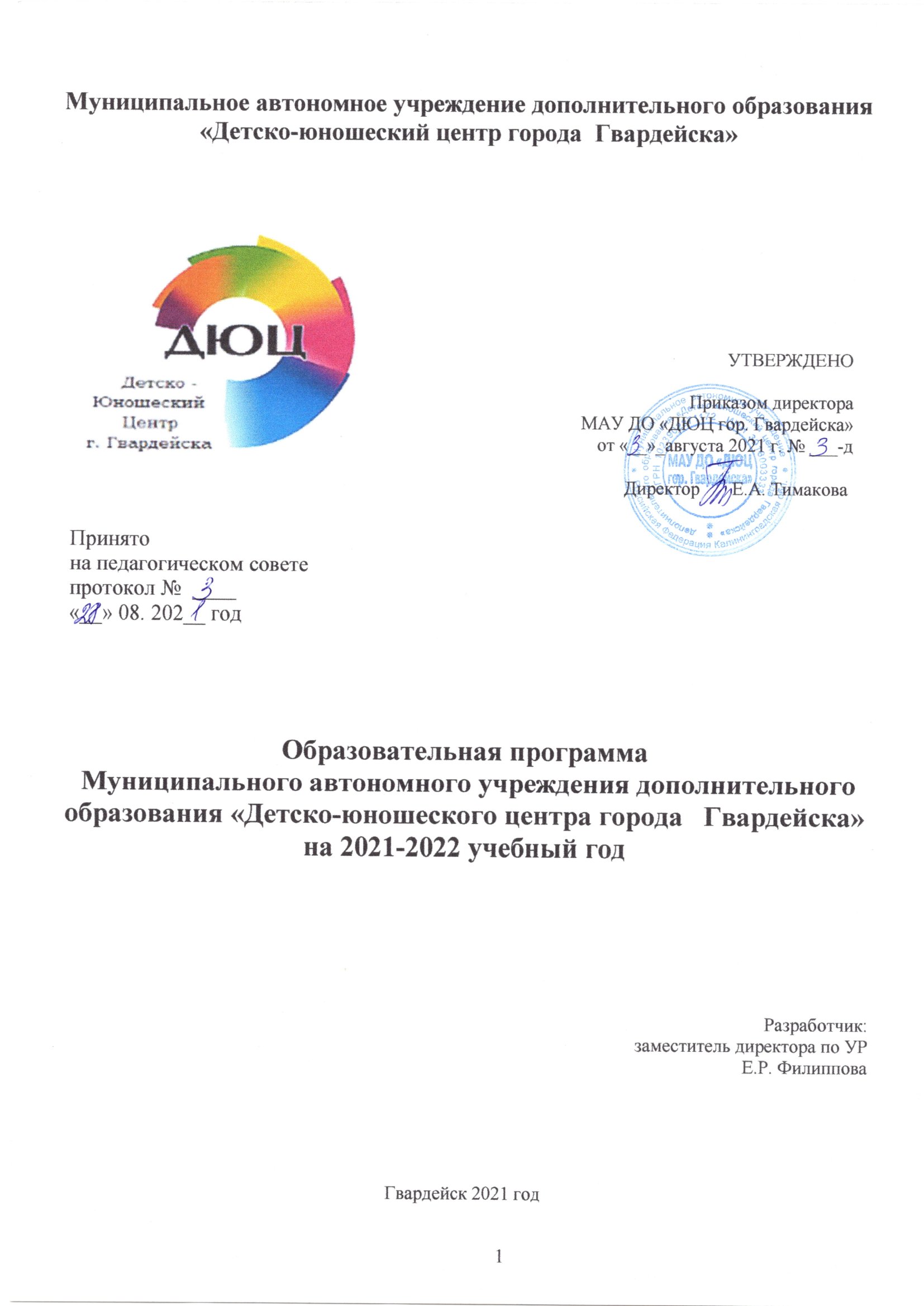                                     Пояснительная запискаРазвитие системы дополнительного образования сегодня является одним из условий развития общества в целом и обеспечения соответствия компетенций новых поколений современным вызовам.Одним из изменений системы дополнительного образования явился переход к новым принципам управления, заложенным в федеральном приоритетном проекте «Доступное дополнительное образование для детей».С 1 января 2018 года Калининградская область является одним из 20-ти субъектов Российской Федерации, внедряющих систему персонифицированного финансирования дополнительного образования детей. В соответствии с графиком поэтапного перехода региона на персонифицированное финансирование в 2018 году в МО «Гвардейский городской округ» у детей появились сертификаты дополнительного образования.Персонифицированное дополнительное образование детей – это система, предусматривающая закрепление обязательств государства по оплате того образования, в котором прежде всего заинтересован ребёнок. Уже с 1 сентября 2018 года сертификаты предоставляют детям возможность выбирать и записываться, в том числе с помощью навигатора дополнительного образования, в творческие объединения МАУ ДО «ДЮЦ гор. Гвардейска»  (далее - Центр).Образовательная деятельность Центра ведётся на русском языке по 6 направленностям в рамках 35 общеобразовательных общеразвивающих программ. Численность обучающихся по муниципальному заданию составляет – 2021 человек.Перечень программ реализуемых в МАУ ДО «ДЮЦ гор. Гвардейска» на 2021-2022 учебный годОбразовательная программа Центра ориентирована на осуществление в Центре комплексного подхода в организации образовательного процесса в обучении, воспитании и развитии обучающихся:познавательная деятельность направлена на развитие познавательных интересов, накопление знаний и формирование умственных способностей;ценностно-ориентированная деятельность представляет процесс формирования отношений ребенка к миру, формирования убеждений, взглядов, усвоение нравственных и духовных принципов и моральных норм жизни людей;коммуникативная деятельность направлена на создание среды общения и развития ребенка, воспитание культуры поведения;досуговая деятельность направлена на содержательный, развивающий отдых, свободное общение, в котором инициатива принадлежит школьникам.Личностно-ориентированный подход в реализации образовательной деятельности Центра позволяет удовлетворить запросы каждого ребенка, используя потенциал его свободного времени, в соответствии с природными склонностями и способностями каждого воспитанника.Центр использует различные виды информационных ресурсов и возможности социокультурной среды города и округа для обеспечения потребностей обучающихся, педагогов, родителей.Образовательное пространство Центра нацелено на:удовлетворение познавательных и творческих потребностей обучающихся, педагогов через образовательный, информационный, научно- культурный, технический и спортивный потенциал города;методическое сопровождение педагогов;доступ технологиям, социальным знаниям и накопленному опыту сетевого взаимодействия.Центр сотрудничает с учреждениями и организациями, расширяя через совместную деятельность сферу услуг в области дополнительного образования. На протяжении последних лет интенсивно создаются эффективные условия для качественного подхода к образовательной деятельности Центра. Произошло постепенное изменение его структуры, направленное на углубление изучения содержания образовательной деятельности, увеличение штата сотрудников, направлений, пользующихся спросом.Учитывая специфику современной жизни, когда её неотъемлемой частью стали информационные технологии; когда современного человека окружают сложнейшие электронные устройства, остро стоит вопрос грамотного, последовательного, профессионального приобщения ребенка к ИКТ-технологиям. Сегодня обществу необходимы социально активные, самостоятельные и творческие люди, способные к саморазвитию. Инновационные процессы в системе образования требуют новой организации системы в целом.Цель: создание единого образовательно-воспитательного пространства Центра, обеспечивающего развитие и формирование многогранной личности ребёнка в соответствии с его склонностями, интересами и возможностями.Задачи:Повышать качество дополнительного образования и воспитания путём модернизации и мониторинга образовательного процесса. Продолжать работу над повышением качества содержания дополнительного образования посредством внедрения оптимальных форм, методов и технологий работы с учётом возраста обучающихся, их интересов и потребностей.Сохранить и увеличить охват детей дополнительным образованием в объединениях Центра. Продолжить развитие научно-технического творчества обучающихся, путём создания новых объединений данного направления в начальных классах образовательных учреждений муниципалитета.Формировать в педагогическом коллективе атмосферу эмоционально- положительного отношения к инновационно-творческой деятельности.Разработать новые образовательные	программы по  платной        деятельности.Создать новые места	 в объединениях	технической, социально- педагогической и естественнонаучной направленностей по федеральному проекту «Успех каждого ребенка».Обеспечить повышение уровня квалификации педагогических кадров, необходимого для успешного развития Центра, через посещение семинаров, прослушивания вебинаров, участия в мастер-классах и обучения на курсах повышения квалификации.Усиление личностно-группового характера образовательно- воспитательного пространства, способствующего мотивации учащихся к собственному развитию посредством создания «ситуации успеха».Организовать межсетевое взаимодействие с другими учебными заведениями муниципалитета и области с целью обмена опытом и передовыми технологиями в образовании, участие в различных проектах, конкурсах.Реализовать принцип сохранения физического и психического здоровья субъектов образовательного процесса с использованием здоровье сберегающих технологий.Увеличение охвата детей дополнительными сертифицированными программами по сертификатам ПФ до 15% от общего числа в возрасте от 5 до 18 лет муниципалитета.Педагогической и практической основой образовательной программы в системе дополнительного образования детей являются следующие принципы:гуманизма – утверждение непреходящей ценности общекультурного человеческого достоинства, внимания к историческим ценностям, их значимости для развития искусства, науки и культуры;демократизма – право каждого ребенка на выбор своей траектории развития и участия в образовательном процессе;дифференциации и индивидуализации образования – выявление и развитие склонностей, способностей школьников в различных направлениях деятельности; обеспечивает развитие обучающихся в соответствии со склонностями, индивидуальными возможностями и интересами;увлекательности и творчества - развитие творческих способностей обучающихся, в связи с чем в образовательной деятельности доминируюттворческие начала и творчество рассматривается как уникальный критерий оценки личности и отношений в коллективе;системности – преемственность знаний;сотрудничества – признание ценности совместной деятельности обучающихся и взрослых;природосообразности – учет возрастных и индивидуальных особенностей, задатков, возможностей, обучающихся при включении их в различные виды деятельности;культуросообразности – ориентация на потребности общества и личности обучающегося, единство человека и социокультурной среды, адаптацию обучающихся к современным условиям жизни общества.Использование данных принципов позволяет правильно организовать образовательный процесс, выработать стратегию и соответствующим образом выстроить педагогическую тактику.Образовательная программа Центра адресована всем участникам образовательного процесса и партнерам Центра:администрации Центра (для реализации путей развития Центра);педагогическому коллективу;родителям (законным представителям) обучающихся;обучающимся Центра (для удовлетворения информационных запросов);социальным партнерам Центра (на основании договоров о сотрудничестве).Образовательная программа Центра представляет собой единую целостную модель совместной деятельности педагогов, обучающихся в творческом союзе с родителями и представителями социума.Ключевые понятия:Дополнительное образование – вид образования, который направлен на всестороннее удовлетворение образовательных потребностей человека в интеллектуальном, духовно-нравственном, физическом и (или) профессиональном совершенствовании и не сопровождается повышением уровня образования; (Ст.2 п.14 ФЗ-273 «Об образовании в РФ») Дополнительное образование детей и взрослых направлено на формирование и развитие творческих способностей детей и взрослых, удовлетворение их индивидуальных потребностей в интеллектуальном, нравственном и физическом совершенствовании, формирование культуры здорового и безопасного образа жизни, укрепление здоровья, а также на организацию их свободного времени. Дополнительное образование детей обеспечивает их адаптацию к жизни в обществе, профессиональную ориентацию, а также выявление и поддержку детей, проявивших выдающиеся способности (Ст.75 п. 1 ФЗ-273 «Об образовании в РФ»);Образовательная программа – комплекс основных характеристик образования (объем, содержание, планируемые результаты), организационно- педагогических условий, форм аттестации, который представлен в виде учебного плана, календарного учебного графика, рабочих программ учебных предметов, курсов, дисциплин (модулей), иных компонентов, а также оценочных и методических материалов (Ст.2 п.9 ФЗ-273 «Об образовании в РФ»). Образовательные программы самостоятельно разрабатываются и утверждаются организацией, осуществляющей образовательную деятельность (Ст.12 п.5 ФЗ-273«Об образовании в РФ»);Дополнительная общеобразовательная программа – документ, определяющий содержание дополнительного образования.К дополнительным образовательным программам относятся: дополнительные общеразвивающие программы, дополнительные предпрофессиональные программы (Ст.12 п.4 ФЗ-273 «Об образовании в РФ»).Дополнительные общеразвивающие программы реализуются как для детей, так и для взрослых. Дополнительные предпрофессиональные программы в сфере искусств, физической культуры и спорта реализуются для детей (Ст.75 п.2 ФЗ- 273 «Об образовании в РФ»);Учебный план – документ, который определяет перечень, последовательность и распределение по периодам обучения учебных предметов, курсов, дисциплин (модулей), практики, иных видов учебной деятельности и, если иное не установлено настоящим Федеральным законом, формы промежуточной аттестации обучающихся (Ст.2 п.22 ФЗ-273 «Об образовании в РФ»);Направленность Программы – ориентация образовательной программы на конкретные области знания и (или) виды деятельности, определяющая ее предметно-тематическое содержание, преобладающие виды учебной деятельности обучающегося и требования к результатам освоения образовательной программы (Ст.2 п.25 ФЗ-273 «Об образовании в РФ»);Учащиеся – лица, осваивающие образовательные программы  начального общего, основного общего или среднего общего образования, дополнительные общеобразовательные программы; (Ст.33 п.2 ФЗ-273 «Об образовании в РФ»);Средства обучения и воспитания – приборы, оборудование, включая спортивное оборудование и инвентарь, инструменты (в том числе музыкальные), учебно-наглядные пособия, компьютеры, информационно- телекоммуникационные сети, аппаратно-программные и аудиовизуальные средства, печатные и электронные образовательные и информационные ресурсы и иные материальные объекты, необходимые для организации образовательной деятельности. (Ст.2 п.26 ФЗ-273 «Об образовании в РФ»).              Основные формы и методы работы-Основной организационной формой обучения яляется учебное занятие.Выбор форм и методов организации образовательного процесса в Центре проводятся педагогом самостоятельно. Педагог вправе вести занятия по дистанционной форме обучения.Возраст детей, их психологические особенностиПодбирая то или иное содержание познавательной деятельности на занятиях в объединениях, учитываются психологические особенности каждого возраста.Распределение по возрастамДошкольный возраст 5-6 лет. Ведущая потребность в этом возрасте – потребность в общении; творческая активность. Ведущая деятельность – сюжетно-ролевая игра. Ведущая функция – воображение. Особенности возраста: общение со взрослым ситуативно-личностное; проявление произвольности всех психических процессов; в общении со сверстниками происходит переход от ситуативно-деловой формы к внеситуативно-деловой; проявление творческой активности во всех видах деятельности; развитие фантазии; половая идентификация. Новообразования: предвосхищение результата деятельности; активная планирующая функция речи; внеситуативно-деловая форма общения со сверстниками.Рекомендации для взрослых: обучать детей умению планировать предстоящую деятельность; организовывать совместную деятельность с целью развития элементов сотрудничества; способствовать развитию эмпатийных представлений; побуждать детей к проявлению инициативы и самостоятельности мышления во всех видах деятельности; поддерживать и создавать условия дляразвития творческого потенциала ребенка; формировать элементы произвольности психических процессов у детей во всех видах деятельности.Дети 7-8 лет. Подвижность, любознательность, конкретность мышления, большая впечатлительность, подражательность и вместе с тем неумение долго концентрировать свое внимание на чем-либо - вот, пожалуй, и все характерные черты. В эту пору высок естественный авторитет взрослого. Все его предложения принимаются и выполняются очень охотно. Его суждения и оценки, выраженные эмоциональной и доступной для детей форме, легко становятся суждениями и оценками самих детей.Дети 9-10 лет. Отличаются большой жизнерадостностью, внутренней уравновешенностью, постоянным стремлением к активной практической деятельности. Эмоции занимают важное место в психике этого возраста, им подчинено поведение ребят. Дети этого возраста весьма дружелюбны, легко вступают в общение. Для них все большее значение начинают приобретать оценки их поступков не только со стороны старших, но и сверстников. Их увлекает совместная коллективная деятельность. Они легко и охотно выполняют поручения и отнюдь не безразличны к той роли, которая им при этом выпадает. Они хотят ощущать себя в положении людей, облеченных определенными обязанностями, ответственностью и доверием. Неудача вызывает у них резкую потерю интереса к делу, а успех сообщает эмоциональный подъем. Далекие цели, неконкретные поручения и беседы «вообще» здесь неуместны. Из личных качеств они больше всего ценят физическую силу, ловкость, смелость, находчивость, верность. В этом возрасте ребята склонны постоянно меряться силами, готовы соревноваться буквально во всем. Их захватывают игры, содержащие тайну, приключения, поиск, они весьма расположены к эмоционально окрашенным обычаям жизни, ритуалам и символам. Они охотно принимают руководство старшего. К его предложениям относятся с доверием и с готовностью откликаются на них. Доброжелательное отношение и участие взрослого вносят оживление в любую деятельность ребят, и вызывает их активность.Младшие подростки 11-13 лет. Резко возрастает значение коллектива, его общественного мнения, отношений со сверстниками, оценки ими его поступков и действий. Он стремится завоевать в их глазах авторитет, занять достойное место в коллективе.		Заметно	проявляется		стремление 	самостоятельности	и независимости,		возникает		интерес	к		собственной			личности,		формируется самооценка, развиваются абстрактные формы мышления. Часто он не видит прямой связи между привлекательными для него качествами личности и своим повседневным поведением. В этом возрасте ребята склонны к творческим и спортивным	играм,		где		можно		проверить	волевые		качества:	выносливость, настойчивость, выдержку.	Их тянет к романтике. Сопровождающему легче воздействовать	на	подростков,	если		он	выступает		в	роли	старшего	члена коллектива и, таким образом, «изнутри» воздействовать на общественное мнение.Подростковый возраст 14-17 лет – остро протекающий переход от детства к взрослости. Данный период отличается выходом ребенка на качественно новую социальную позицию, в которой формируется его сознательное отношение к себе как члену общества. Важнейшей особенностью подростков является постепенный отход от прямого копирования оценок взрослых к самооценке, все большая опора на внутренние критерии. Основной формой самопознания подростка является сравнение себя с другими людьми — взрослыми, сверстниками. Поведение подростка регулируется его самооценкой, а самооценка формируется в ходе общения с окружающими людьми. Первостепенное значение в этом возрасте приобретает общение со сверстниками. Общаясь с друзьями, младшие подростки активно осваивают нормы, цели, средства социального поведения, вырабатывают критерии оценки себя и других, опираясь на заповеди «кодекса товарищества». Педагогов воспринимают через призму общественного мнения группы.                                 Особенности набора обучающихся            Программа рассчитана на обучающихся от 5 до 18  лет.Условия набора детей в объединения:принимаются все желающие;производится на основании поданных документов: заявление, копия свидетельства о рождении (или копия паспорта), согласие на обработку персональных данных, анкета и разрешение (для детей до 12 лет);обучение по муниципальному заданию проводится бесплатно.Зачисление обучающихся для обучения по дополнительным общеобразовательным программа в области физической культуры и спорта осуществляется при отсутствии противопоказаний к занятию соответствующим видом спорта.Занятия в объединениях с обучающимися с ограниченными возможностями здоровья, детьми инвалидами могут быть организованы как совместно с другими обучающимися, так и в отдельных классах, группах.Центр вправе осуществлять приносящую доход деятельность, предусмотренную Уставом МАУ ДО «ДЮЦ гор. Гвардейска» и открывать группы на платной основе.Планируемые результатыЦентр в своей деятельности планирует и реализует ряд мероприятий, направленных на развитие следующих направлений:познавательное - повышение объема и качества знаний, интереса к собственно процессу познания;социально - адаптивное, обеспечивающее успешную самореализацию личности в окружающей среде;воспитательное,	способствующее	повышению	социальной, творческой активности детей и подростков;информационно-коммуникативное, направленное на расширение и углубление эрудиции и компетентности воспитанника;личностно-образующее,	результат	которого	выражен	в	структуре полноценной личности;информационно-методическое,	обеспечивающее	распространение опыта работы по воспитанию среди педагогов;обеспечение культурно - досуговой деятельности;реализация плана в полном объеме;повышение	качества	проведения и организации	мероприятий   различного уровня;увеличение количества детей и подростков, охваченных различными видами              деятельности Центра;        -  успешный набор в объединения и сохранность контингента до 90%;расширение внешних связей, привлечение партнерских организаций к сотрудничеству;публикации и репортажи в СМИ о деятельности учреждения в целях его рекламы;издание	методической	продукции	педагогического	коллектива	в электронных и печатных изданиях;повышение	мотивации	педагогов	и	обучающихся	к	участию	в деятельности Центра;расширение списка платных образовательных услуг;апробация системы методического сопровождения и обеспечения педагогической деятельности, ее корректировка.повышение качества образовательных программ и качества работы педагогов.увеличение охвата детей дополнительными сертифицированными программами по сертификатам ПФ до 15%, от общего числа в возрасте от 5 до 18 лет муниципалитета.Механизм оценивания образовательных результатовКонтроль за результативностью реализации образовательных программ проводится в ходе проведения промежуточной и итоговой аттестации обучающихся.Аттестация обучающихся проводится в следующих формах: отчетный концерт, собеседование, зачет, защита итоговой работы или творческого проекта, тестирование, выполнение спортивных нормативов, контрольное упражнение, участие в конкурсах, олимпиадах, соревнованиях, выступление или прослушивание, участие в выставках, и т.п.Проводятся смотры творческого развития обучающихся в форме фестивалей, конкурсов, концертов, открытых занятий, показательных презентаций образовательных результатов образовательных программ. Такие формы работы с детьми повышают их интерес к обучению. А педагоги имеют возможность увидеть результаты своего труда.Высокие результаты в объединениях свидетельствуют о высоком качестве образования, полноте реализации образовательных программ, системном мониторинге отслеживания результатов роста достижений и приобретенных ЗУНов воспитанников.Всего аттестацией по итогам года охвачено 99% обучающихся. При определении уровня обучения используются следующие показатели:высокий уровень (повышенный, творческий) – успешное освоение воспитанником более 70% содержания образовательной программы,средний уровень (базовый) – от 50% до 70%,низкий уровень (минимальный) – менее 50%.Результаты отражаются в протоколах установленной формы. Полученные результаты показали:Одним из качественных показателей реализации образовательных программ является результативность достижений в объединениях.                                       Формы оценки эффективности реализации программыанализ всех аспектов учебно-воспитательной деятельности;участие и победы в конкурсах и соревнованиях;улучшение материальной базы;сохранение и расширение штата сотрудников Центра и т.д.;привлечение в Центр молодых специалистов.Анализ результатов деятельности позволяет осуществить корректировку целей, задач деятельности Центра, обеспечить переход Центра в режим развития.Педагогический коллектив Центра в результате успешной реализации образовательной программы сможет усовершенствовать многоуровневость, многопрофильность образовательных программ, повысить рост личностных достижений обучающихся.Организационно-педагогические условия реализации программыОбразовательный процесс осуществляется на основе учебного плана, календарного учебного графика и регламентируется расписанием занятий.В качестве нормативно-правовых оснований проектирования данной программы выступает Федеральный закон Российской Федерации от 29.12.2012 г.№273-ФЗ «Об образовании в Российской Федерации», Приказ Министерства просвещения РФ от 9 ноября 2018 г. № 196 «Об утверждении Порядка организации и осуществления образовательной деятельности по дополнительным общеобразовательным программам», Устав Центра, правила внутреннего распорядка обучающихся Центра, локальные акты Центра. Указанные нормативные основания позволяют Центру разрабатывать образовательные программы с учетом интересов и возможностей обучающихся.Научно-методическое обеспечение реализации программы направлено на обеспечение широкого, постоянного и устойчивого доступа для всех участниковобразовательного процесса к любой информации, связанной с реализацией общеразвивающей программы, планируемыми результатами, организацией образовательного процесса и условиями его осуществления.Социально-психологические условия реализации образовательной программы обеспечивают:учет специфики возрастного психофизического развития обучающихся;вариативность направлений сопровождения участников образовательного процесса (сохранение и укрепление психологического здоровья обучающихся; формирование ценности здоровья и безопасного образа жизни; дифференциация и индивидуализация обучения; мониторинг возможностей и способностей обучающихся, выявление и поддержка одаренных детей, детей с ограниченными возможностями здоровья);формирование коммуникативных навыков в разновозрастной среде и среде сверстников.Режим работыОбразовательную деятельность Центр осуществляет на основании учебного плана. Образовательный процесс осуществляется согласно планам работы объединений и образовательным программам в режиме дневного обучения.Содержание дополнительных общеобразовательных программ и сроки обучения по ним определяются образовательной программой, разработанной и утвержденной Центром. Обучение и воспитание осуществляется на русском языке.В зависимости от содержания и объема образовательной программы объединения, продолжительность учебной недели составляет от двух до шести дней в неделю. Занятия в объединениях проводятся по группам, подгруппам, индивидуально или всем составом объединения по дополнительным общеобразовательным программам различной направленности (технической, естественнонаучной, физкультурно-спортивной, художественной, туристско- краеведческой, социально-педагогической) согласно расписанию, утвержденному директором.Часы приема администрации Центра – с понедельника по пятницу – с 900 до 1700 часов, обеденный перерыв – с 1300 до 1400 часов.Образовательный процесс в Центре осуществляется преимущественно во вторую половину дня, так как во всех общеобразовательных учреждениях города и района образовательная деятельность осуществляется в первой половине дня.Центр организует работу с обучающимися в течение всего календарного года, включая каникулярное время. Учебный год начинается с 1 сентября. Продолжительность обучения устанавливается исходя из продолжительности соответствующей образовательной программы.Регламент административных совещаний:Педагогический совет - не менее 3 раз в год; Производственное совещание – 1 раз в четверть;Совещание при директоре – каждый понедельник (еженедельно).Регламент образовательного процесса:Продолжительность учебной недели – 6 дней. Продолжительность занятий определяется образовательной программой в академических часах в соответствии с возрастными и психолого-педагогическими особенностями обучающихся и согласно нормам СанПиН.УЧЕБНЫЙ ПЛАНМАУ ДО «ДЮЦ гор. Гвардейска» на первое полугодие 2021-2022учебного годаДанный учебный план отражает:образовательные программы, реализуемые в текущем учебном году;срок реализации каждой программы;возраст обучающихся по каждой программе;количество групп, обучающихся в данной программе;направленность деятельности.Особенность учебного планаОсновополагающими принципами при составлении учебного плана являются:общедоступность дополнительного образования во всех видах деятельности;принцип учёта реальных возможностей и условий обеспечения программ материальными, технологическими, кадровыми и финансовыми ресурсами;принцип учёта возрастных и индивидуальных особенностей, обучающихся при включении их в различные виды деятельности;принцип ориентации на потребности общества и личности обучающегося;принцип возможности корректировки плана с учётом изменяющихся условий и требований к уровню образованности личности, возможности адаптации к современной социокультурной среде.При составлении учебного плана учитывались следующие требования:удовлетворение реальных интересов, склонностей, творческих запросов, обучающихся в тех видах и формах деятельности, которые они не могут получить в общеобразовательной школе;удовлетворение спроса обучающихся и родителей в направлении художественного, технического, музыкально-эстетического, прикладного видов творчества;ранняя профессионализация, профессиональное самоопределение обучающихся;пропаганда и поддержка здорового образа жизни.Обучающиеся приходят на занятия в свободное от основной учёбы время, обучение реализуется на добровольных началах.Календарный учебный графикГодовой календарный учебный график на 2021-2022 учебный год является документом, регламентирующим организацию образовательного процесса в МАУ ДО «ДЮЦ гор. Гвардейска» (далее – Учреждение).Режим функционирования Учреждения устанавливается на основе следующих документов:Закон «Об образовании в Российской Федерации» от 29.12.2012 № 273-ФЗ;Приказ Министерства образования Российской Федерации от 09.11.2018г. № 196 «Об утверждении порядка организации и осуществления образовательной деятельности по дополнительным общеобразовательным программам»;Санитарно-эпидемиологические правила и нормативы СанПиН 2.4.4.3172-14 «Санитарно-эпидемиологические требования к устройству, содержанию и организации режима работы образовательных организаций дополнительного образования детей» (Постановление Главного государственного санитарного врача РФ от 04.07.2014 № 41);Устав Учреждения;Правила внутреннего трудового распорядка.2. Регламентирование образовательного процессаУчреждение работает с 8.00 до 19.00 часов ежедневно.Учреждение реализует дополнительные общеразвивающие программы в течение всего календарного года, включая каникулярное время. Учебный год начинается 1 сентября 2021года, заканчивается 31 мая 2022 года. В группах 1-го года обучения в период с 1 по 15 сентября 2021 года проводятся мероприятия по комплектованию учебных групп.Во время каникул, выходные и праздничные дни Учреждение работает по специальному расписанию, в соответствии с планом мероприятий учреждения, в рамках действующего трудового законодательства Российской Федерации.В период с 26 по 31 мая 2019 года, в случае реализации дополнительной общеразвивающей программы в полном объеме в соответствии с учебным и календарно-тематическим планами, в дни проведения занятий по расписанию проводятся мероприятия воспитательного характера, которые включаются в планы воспитательной работы и записываются в Журнал учета работы учебных групп в дни занятий в соответствии с утвержденным расписанием на странице «Учет массовых мероприятий с обучающимися».Календарный учебный график1.   Календарный год включает в себя каникулярное время и делится на учебный период с 1 сентября по 31 мая (ведение занятий по расписанию) и летний период с 1 июня по 31 августа (занятия в летнем оздоровительном лагере и самостоятельная подготовка).2.  Продолжительность учебного периода в МАУ ДО «ДЮЦ гор. Гвардейска»Начало учебного периода: 1 сентября 2021 года (для второго и последующих лет обучения); 1 сентября 2021 года (для первого года обучения).      Окончание учебного периода – 31 мая 2022 годаПродолжительность учебного периода (аудиторные занятия) – 36 недель Каникулярный период-2 недели  3. Продолжительность летнего периодаНачало периода - 1 июня 2021 годаОкончание периода - 31 августа 2022 годаПродолжительность летнего периода (внеаудиторные занятия) – 14 недель    Методическое обеспечение программыФормы занятий	определяются в зависимости	от контингента занимающихся, задач и условий подготовки.Приоритет отдается активным формам преподавания:практическим: упражнения, практические работы, практикумы;наглядным:	использование	схем,	таблиц,	рисунков,	моделей, образцов;нестандартным:	эстафета	творческих	дел,	конкурс,	выставка- презентация, викторина, аукцион.Сочетание индивидуальных, групповых и коллективных форм работы повышает эффективность образовательного процесса и поддерживает мотивацию обучающихся на высоком уровне.Методы обучения:Словесный (рассказ, беседа). Обучающиеся анализируют свою работу, сравнивают с другими изделиями. В результате можно выяснить степень усвоения изучаемого материала.Наглядный - Обучающимся демонстрируются схемы, технологические карты, плакаты, слайды, готовые изделия.Исследовательский - самостоятельная разработка схем, подбор материалов, составление композиций. Творческие проекты.Проблемного обучения (создание проблемной ситуации, и ее решение).Основное место на занятиях отводится практической работе. Практика развивает творческое мышление, будит фантазию, дает возможность проверить силы в самостоятельном художественном творчестве. В течение занятия педагог контролирует действие обучающегося, дает рекомендации, оказывает помощь. Процесс передачи навыков, умений способствует эмоционально - личностному развитию обучающихся и поэтапному изучению техник декоративно - прикладного творчества.Во время организации и проведения занятий следует обратить особое внимание на соблюдение мер по предупреждению и профилактике травматизма, а также санитарно-гигиенических требований к местам занятий.Материально-техническая база МАУ ДО «ДЮЦ» соответствует требованиям современного образовательного процесса. В учреждении имеются оборудованные учебные кабинеты: хореографии, вокала, технического творчества.                                                Оценка материально-технического обеспечения       Источником финансирования Учреждения являются бюджетные средства, согласно субсидии на использование муниципального задания, и внебюджетные средства.       Материально-техническая база и социальные условия пребывания обучающихся способствуют реализации целей и задач образовательно-воспитательной деятельности учреждения.       Материально - техническая база Учреждения.- число зданий и сооружений – 1 шт.;- общая площадь всех помещений – 1352,1 кв.м.;- число учебных кабинетов – 12 шт.;- общая площадь учебных кабинетов – 420,2 кв.м.- количество стационарных компьютеров – 10 шт.;- количество проекторов – 4 шт.;- количество интерактивных досок – 1 шт.;- число ноутбуков – 25 шт. (все используются в учебных целях).Кабинет № 23, «Сувенир», площадь 48,9 кв.мМебельТСООборудование, приспособления и инструментыКабинет № 7, «Пение», площадь 33.3 кв.мМебельТСООборудование, приспособления и инструментыКабинет № 6, «Хореография», площадь 39,1 кв.мМебельОборудование, приспособления и инструментыКабинет № 5, ИЗО «Радуга», площадь 22,2 кв.мМебельТСООборудование, приспособления и инструментыКабинет № 1, «Экология», площадь 23,3 кв.мМебельТСООборудование, приспособления и инструментыКабинет № 16 «Робототехника», площадь 49,4 кв.м                МебельТСООборудование, приспособления и инструментыКабинет № 6 «Информационные технологии»,  площадь 38,0 кв.мМебельТСООборудование, приспособления и инструментыКабинет № 8, «Театр», площадь 29.1 кв.мМебельТСООборудование, приспособления и инструментыКабинет № 3, «ТРИЗ», площадь 22,1 кв.мМебельТСОКабинет № 5, «НТМ», площадь 37,7 кв.мМебельТСООборудование, приспособления и инструментыКабинет № 1, «Керамика», площадь 24,3 кв.м МебельТСООборудование, приспособления и инструментыКабинет № 7, «Судомоделирование», площадь 52,8 кв.мМебельТСООборудование, приспособления и инструментыУчреждение оборудовано пожарно-охранной сигнализацией. Охранная сигнализация и тревожная кнопка выведены на пульт вневедомственной охраны.Для усиления системы противодействия терроризму в Учреждении выполнены следующие мероприятия: - организован пропускной режим;- изданы приказы с назначением ответственных лиц: за ликвидацию аварий  и неисправностей, обеспечение пожарной безопасности; о мерах повышения антитеррористической безопасности; об организации охраны труда;                              о проведении инструктажей по охране труда; о безопасной эксплуатации электроустановок.  Оборудование Учреждения используется рационально, ведется учет материальных ценностей. Все помещения учреждения соответствуют санитарным и гигиеническим нормам, нормам пожарной                                                        и электробезопасности, требованиям охраны труда учащихся и работников. За период с 01.04.2019 года по 31.03.2020 года в Учреждении были проведены следующие проверки:05.06.2019 г. – 20.06.2019 г. - плановая проверка Территориального отдела Управления Роспотребнадзора по Калининградской области                    в Черняховском, Озерском и Гвардейском районах.Оценочные материалыФормы и критерии оценки результативности определяются самим педагогом и заносятся в протокол (бланк ниже), чтобы можно было определить отнесенность обучающихся к одному из трех уровней результативности: высокий, средний, низкий.ПРОТОКОЛ РЕЗУЛЬТАТОВ АТТЕСТАЦИИ ОБУЧАЮЩИХСЯ ДЕТСКОГООБЪЕДИНЕНИЯ (групповой)Название объединения:  	Диагностическая карта«Оценка уровня воспитанности обучающихся»Выводы:ЛИТЕРАТУРАНормативно-правовые документы:Настоящая образовательная программа разработана в соответствии с:ФЗ-273 «Об образовании в Российской Федерации» от 26 декабря 2012 года»;Приказом Министерства просвещения Российской Федерации от 09.11.2018 г. № 196 "Об утверждении Порядка организации и осуществления образовательной деятельности по дополнительным общеобразовательным программам"Методическими рекомендациями Министерства просвещения РФ по созданию новых местЦелевой моделью региональной системы дополнительного образованияКонвенцией о правах ребенка от 20 ноября 1989 года;Федеральным	проектом	«Успех	каждого	ребенка»	нацпроекта«Образование»Конституцией Российской Федерации от 12 декабря 1993 года;ФЗ «Об основных гарантиях прав ребенка в Российской Федерации» от 24 июля 1998 года»;Уставом Центра от 28 декабря 2012 года, изменения в Устав от 28 марта 2013, изменения в Устав от 18 апреля 2014 года;Лицензией на осуществление образовательной деятельности № ДО-1948 от 06 декабря 2018 года;другими	локальными	актами,	регламентирующими	образовательную деятельность.Источники для педагогов:Автоматизированное устройство. ПервоРобот. Книга для учителя. К книге прилагается компакт – диск с видеофильмами, открывающими занятия по теме. LEGO WeDo, - 177 с., илл.Амосова Т.Ю. Дыхательная гимнастика по Стрельниковой. -М.: РИПОЛ классик, 2010. -64с.Белухин Д.А. Личностно ориентированная педагогика в вопросах и ответах: учебное пособие. -М.: МПСИ, 2006. - 312с.Бурдеева Е.В. Методические рекомендации «Бумажная пластика в декоративном оформлении» [электронный ресурс] http: www.openclass.ruБухтаярова Е.Ю. Программа развития связной речи детей 5-7лет. – Волгоград: Учитель, 2013. -203с.Герасимов А.А. Макетирование из бумаги и картона: учебно-методическое пособие / А.А. Герасимов, В.И. Коваленко. – Витебск: УО «ВГУ им. П.М. Машерова», 2010. –167с.Гуськова А.А. Развитие монологической речи детей 6-7лет: занятия на основе сказок. Волгоград: Учитель, 2012. -95с.Дмитриева Н.Ю. Поделки из природного материала. [электронный ресурс] http://iknigi.net/avtor-natalya-dmitrieva/23334-podelki-iz-prirodnyh-materialov- natalya-dmitrieva/read/page-1.htmlИгнатьев, П.А. Программа курса «Первые шаги в робототехнику» [Электронный	ресурс]:	персональный	сайт– www.ignatiev.hdd1.ru/informatika/lego.htm – Загл. с экранаИльин Е.П. Психология творчества, креативности, одарённости. – СПб.: Питер, 2012.Калинин Ю.М. Архитектурное макетирование: учеб. пособие / Ю.М. Калинин, М.В. Перькова. ─ Белгород: Изд-во БГТУ, 2010. ─ 117 с. [электронный ресурс] http://www.studfiles.ru/preview/2983384/Кан-Калик В.А. Педагогическое творчество. - М.: Педагогика. [Электронный ресурс](http://opac.skunb.ru)Коджаспирова Г.М., Коджаспиров А.Ю. Словарь по педагогике. – М. МИКЦ «МарТ»; Ростов н/Д: Издательский центр «МарТ», 2005. — 448 с. [электронный ресурс] http://www.studfiles.ruМатюшкин А.М. Мышление, обучение, творчество. – М.: МПСИ; Воронеж: НПО «МОДЭК», 2003. – 720с.Менчинская Н.А. Проблемы обучения, воспитания и психического развития ребёнка: Избранные психологические труды/ Под ред. Е.Д.Божович. – М.: МПСИ; Воронеж: НПО «МОДЭК», 2004. – 512с.Предко М. «123 эксперимента по робототехнике» / М. Предко; пер. с англ.В. П. Попова. - [электронный ресурс] http://smps.h18.ru/robot.htmlРогачевская Любовь. Ажурный квиллинг. Уникальная авторская книга. -М.: АСТ-ПРЕСС КНИГА, 2014. -96с.Рубинштейн С.Л. Основы общей психологии. – СПб.: Питер, 2008. -713с.: ил.- (Серия «Мастера психологии»).Рыбина А.Ф. Коррекция звукопроизношения у детей: речевой материал.Волгоград: Учитель, 2012. -110с.Симонович С. «Занимательное программирование Visual Basic». / Под ред. С. Симоновича и Т. Евсеева. – М.: «АСТ-Пресс Книга», 2001. [электронный ресурс] http://www.twirpx.com/file/711098/Шквыря Ж.Ю. Забавные истории в 3D-квиллинге. -Ростов н/Д: Феникс, 2012. -64с.Юревич Е.И. Основы робототехники. - 2-е изд., перераб, и доп. - СПб.: БХВ-Петербург, 2005. [электронный ресурс] http://smps.h18.ru/robot.htmlЖурнал «Дополнительное образование и воспитание» 2012-2016г. 24.Журнал «Внешкольник» 2012-2016г.25.Педагогический журнал «Народное образование» 2012-2016г. 26.Научно-методический журнал «Воспитание школьников» 2012-2016г. 27.Научно-методический журнал «Методист» 2012-2016г.Научно-практический журнал «Завуч» 2012-2016г.Журнал «Практика административной работы в школе» 2012-2016г. 30.«Юридический журнал» 2012-2016г.31.Журнал «Бюллетень» 2012-2016г. 32.Журнал «Директор школы» 2012-2016г.http://ejka.ru/blog/priroda/ поделки из природного материалаhttp://podelki-doma.ru/category/handmade/iz-prirodnyih-materialov/	коробочка идей и мастер классовhttp://detpodelki.ru/publ/18 детские поделки 36.http://stranamasterov.ru/node/320146 страна мастеров 37.http://masterclassy.ru/podelki/prirodnye-podelki/ мастер классы 38.http://nsportal.ru (социальная сеть работников образования) 39.http://www.happy-kids.ru/	(Детские	кукольные	спектакли,	сценариикукольных спектаклей, кукольный театр) 40.http://planetadetstva.net (интернет журнал «Планета детства») 41.http://dic.academic.ru (словари)http://tolkslovar.ru (словари)http://www.lomonosov.org (культурно-просветительный портал) 44.http://www.maam.ru (международный образовательный портал) 45.www.youtube.com (кукольные представления для детей) 46.http://www.olesya-emelyanova.ru/ (сценарии по народным сказкам, пьесы) 47.http://www.planeta-l.ru (аудиоспектакли)48.http://ped-kopilka.ru (учебно-методический кабинет) 49.http://yandex.ru/video/ (спектакли для детей онлайн) 50.Детям о музыке – http://www.muz-urok.ru/Искусство слышать – http://iskusstvo.my1.ru/Буренина А.И. Коммуникативные танцы - игры для детей: учебное пособие Изд. Музыкальная палитра». [электронный ресурс] http://plus- music.org/a+буренина - аудиоhttp://terpsihora.net/ теория хореографии 54.http://www.youtube.com танцы детей 55.http://kompas.ru/ 56.http://tehkd.ru/leson_kompas/1_soz_doc.html 57.http://learningapps.org/224104 58.http://www.lego.com/education/educatalog.ru - каталог образовательных сайтовideo.yandex.ru. – уроки в программах Autodesk 123D design, 3D MAX 61.www.youtube.com - уроки в программах Autodesk 123D design, 3D MAX 62.3d today.ru – энциклопедия 3D печати63.http://online-torrent.ru/Table/3D-modelirovanie/                                                                                                                                  Художественная направленность                                                                                                                                  Художественная направленность                                                                                                                                  Художественная направленность                                                                                                                                  Художественная направленность                                                                                                                                  Художественная направленность                                                                                                                                  Художественная направленность                                                                                                                                  Художественная направленность                                                                                                                                  Художественная направленность                                                                                                                                  Художественная направленность                                                                                                                                  Художественная направленность№Полное наименование программыСрок реализацииФорма обученияязыкУчебный предмет, курс, дисциплинаПрактики предусмотренные соответствующей образовательной программой Об использовании при реализации образовательной программы  электронного обучения  и дистанционных образовательных технологийКатегория слушателейВозраст учащихся1 Дополнительная   общеобразовательная общеразвивающая разноуровневая программа художественной направленности "Голос души"	3 модуля                   ОчнаярусскийвокалНе предусмотрены- Консультации – форма индивидуального взаимодействия преподавателя с обучающимся; могут быть очными (on-line) и заочными (off-line).- Организация переписки через электронную почту с целью индивидуального и группового общения.- Самостоятельное изучение учебного материала.- Публикация методических разработок педагогов на сайте МАУ ДО «ДЮЦ гор. Гвардейска», в облачных хранилищах и на личных сайтах педагогов.- Создание виртуальной выставки работ учащихся.- Проведение промежуточной и  итоговой аттестации учащихся в режиме компьютерного он-лайн голосования.- Проведение заочных (дистанционных) конкурсов для учащихся и педагогов Калининградской области.без ОВЗ  5 лет -14 лет	2Разноуровневая дополнительная общеобразовательная общеразвивающая программа художественной направленности "Театральные ступени"			3 модуляОчнаярусскийтеатрНе предусмотрены- Консультации – форма индивидуального взаимодействия преподавателя с обучающимся; могут быть очными (on-line) и заочными (off-line).- Организация переписки через электронную почту с целью индивидуального и группового общения.- Самостоятельное изучение учебного материала.- Публикация методических разработок педагогов на сайте МАУ ДО «ДЮЦ гор. Гвардейска», в облачных хранилищах и на личных сайтах педагогов.- Создание виртуальной выставки работ учащихся.- Проведение промежуточной и  итоговой аттестации учащихся в режиме компьютерного он-лайн голосования.- Проведение заочных (дистанционных) конкурсов для учащихся и педагогов Калининградской области.без ОВЗ6 лет	17 лет	3Разноуровневая дополнительная общеобразовательная общеразвивающая программа художественной направленности "КвАРТира"				3 модуляОчнаярусскиймоделированиеНе предусмотрены- Консультации – форма индивидуального взаимодействия преподавателя с обучающимся; могут быть очными (on-line) и заочными (off-line).- Организация переписки через электронную почту с целью индивидуального и группового общения.- Самостоятельное изучение учебного материала.- Публикация методических разработок педагогов на сайте МАУ ДО «ДЮЦ гор. Гвардейска», в облачных хранилищах и на личных сайтах педагогов.- Создание виртуальной выставки работ учащихся.- Проведение промежуточной и  итоговой аттестации учащихся в режиме компьютерного он-лайн голосования.- Проведение заочных (дистанционных) конкурсов для учащихся и педагогов Калининградской области.без ОВЗ6 лет	15 лет4Разноуровневая дополнительная общеобразовательная общеразвивающая программа художественной направленности "Ступени к успеху"			3 модуляОчнаярусскийвокалНе предусмотрены- Консультации – форма индивидуального взаимодействия преподавателя с обучающимся; могут быть очными (on-line) и заочными (off-line).- Организация переписки через электронную почту с целью индивидуального и группового общения.- Самостоятельное изучение учебного материала.- Публикация методических разработок педагогов на сайте МАУ ДО «ДЮЦ гор. Гвардейска», в облачных хранилищах и на личных сайтах педагогов.- Создание виртуальной выставки работ учащихся.- Проведение промежуточной и  итоговой аттестации учащихся в режиме компьютерного он-лайн голосования.- Проведение заочных (дистанционных) конкурсов для учащихся и педагогов Калининградской области.без ОВЗ6 лет	17 лет	5Дополнительная общеобразовательная общеразвивающая программа художественной направленности "Контраст" (народные танцы)		3 модуляОчнаярусскийНародная хореографияНе предусмотрены- Консультации – форма индивидуального взаимодействия преподавателя с обучающимся; могут быть очными (on-line) и заочными (off-line).- Организация переписки через электронную почту с целью индивидуального и группового общения.- Самостоятельное изучение учебного материала.- Публикация методических разработок педагогов на сайте МАУ ДО «ДЮЦ гор. Гвардейска», в облачных хранилищах и на личных сайтах педагогов.- Создание виртуальной выставки работ учащихся.- Проведение промежуточной и  итоговой аттестации учащихся в режиме компьютерного он-лайн голосования.- Проведение заочных (дистанционных) конкурсов для учащихся и педагогов Калининградской области.без ОВЗ5 лет	13 лет6Разноуровневая дополнительная общеобразовательная общеразвивающая программа художественной направленности "Фантазия"			3 модуляОчная	русскийИзобразительное искусствоНе предусмотрены- Консультации – форма индивидуального взаимодействия преподавателя с обучающимся; могут быть очными (on-line) и заочными (off-line).- Организация переписки через электронную почту с целью индивидуального и группового общения.- Самостоятельное изучение учебного материала.- Публикация методических разработок педагогов на сайте МАУ ДО «ДЮЦ гор. Гвардейска», в облачных хранилищах и на личных сайтах педагогов.- Создание виртуальной выставки работ учащихся.- Проведение промежуточной и  итоговой аттестации учащихся в режиме компьютерного он-лайн голосования.- Проведение заочных (дистанционных) конкурсов для учащихся и педагогов Калининградской области.без ОВЗ5 лет-15 лет7Дополнительная общеобразовательная общеразвивающая программа художественной направленности "Мир хобби"1 модульОчнаярусскиймоделированиеНе предусмотрены- Консультации – форма индивидуального взаимодействия преподавателя с обучающимся; могут быть очными (on-line) и заочными (off-line).- Организация переписки через электронную почту с целью индивидуального и группового общения.- Самостоятельное изучение учебного материала.- Публикация методических разработок педагогов на сайте МАУ ДО «ДЮЦ гор. Гвардейска», в облачных хранилищах и на личных сайтах педагогов.- Создание виртуальной выставки работ учащихся.- Проведение промежуточной и  итоговой аттестации учащихся в режиме компьютерного он-лайн голосования.- Проведение заочных (дистанционных) конкурсов для учащихся и педагогов Калининградской области.без ОВЗ8 лет-15 лет8Разноуровневая дополнительная общеобразовательная общеразвивающая программа художественной направленности «Рукоделкино»		3 модуля	ОчнаярусскийКерамика  Не предусмотрены- Консультации – форма индивидуального взаимодействия преподавателя с обучающимся; могут быть очными (on-line) и заочными (off-line).- Организация переписки через электронную почту с целью индивидуального и группового общения.- Самостоятельное изучение учебного материала.- Публикация методических разработок педагогов на сайте МАУ ДО «ДЮЦ гор. Гвардейска», в облачных хранилищах и на личных сайтах педагогов.- Создание виртуальной выставки работ учащихся.- Проведение промежуточной и  итоговой аттестации учащихся в режиме компьютерного он-лайн голосования.- Проведение заочных (дистанционных) конкурсов для учащихся и педагогов Калининградской области.без ОВЗ7 лет-14 лет9Дополнительная общеобразовательная общеразвивающая программа художественной направленности по хореографии «Сударушка» (народный танец)	1 модульОчнаярусскийНародная хореографияНе предусмотрены- Консультации – форма индивидуального взаимодействия преподавателя с обучающимся; могут быть очными (on-line) и заочными (off-line).- Организация переписки через электронную почту с целью индивидуального и группового общения.- Самостоятельное изучение учебного материала.- Публикация методических разработок педагогов на сайте МАУ ДО «ДЮЦ гор. Гвардейска», в облачных хранилищах и на личных сайтах педагогов.- Создание виртуальной выставки работ учащихся.- Проведение промежуточной и  итоговой аттестации учащихся в режиме компьютерного он-лайн голосования.- Проведение заочных (дистанционных) конкурсов для учащихся и педагогов Калининградской области.без ОВЗ5 лет-13 лет10Дополнительная общеобразовательная общеразвивающая программа художественной направленности «Студия Бисероплетения»	1 модульОчнаярусскийбисероплетениеНе предусмотрены- Консультации – форма индивидуального взаимодействия преподавателя с обучающимся; могут быть очными (on-line) и заочными (off-line).- Организация переписки через электронную почту с целью индивидуального и группового общения.- Самостоятельное изучение учебного материала.- Публикация методических разработок педагогов на сайте МАУ ДО «ДЮЦ гор. Гвардейска», в облачных хранилищах и на личных сайтах педагогов.- Создание виртуальной выставки работ учащихся.- Проведение промежуточной и  итоговой аттестации учащихся в режиме компьютерного он-лайн голосования.- Проведение заочных (дистанционных) конкурсов для учащихся и педагогов Калининградской области.без ОВЗ7 лет-10 лет11Дополнительная общеобразовательная общеразвивающая программа художественной направленности «Маска»						1 модульОчнаярусскийтеатрНе предусмотрены- Консультации – форма индивидуального взаимодействия преподавателя с обучающимся; могут быть очными (on-line) и заочными (off-line).- Организация переписки через электронную почту с целью индивидуального и группового общения.- Самостоятельное изучение учебного материала.- Публикация методических разработок педагогов на сайте МАУ ДО «ДЮЦ гор. Гвардейска», в облачных хранилищах и на личных сайтах педагогов.- Создание виртуальной выставки работ учащихся.- Проведение промежуточной и  итоговой аттестации учащихся в режиме компьютерного он-лайн голосования.- Проведение заочных (дистанционных) конкурсов для учащихся и педагогов Калининградской области.без ОВЗ6 лет-17 лет12Дополнительная общеобразовательная общеразвивающая программа художественной направленности «Балаганчик»				1 модульОчнаярусскийтеатрНе предусмотрены- Консультации – форма индивидуального взаимодействия преподавателя с обучающимся; могут быть очными (on-line) и заочными (off-line).- Организация переписки через электронную почту с целью индивидуального и группового общения.- Самостоятельное изучение учебного материала.- Публикация методических разработок педагогов на сайте МАУ ДО «ДЮЦ гор. Гвардейска», в облачных хранилищах и на личных сайтах педагогов.- Создание виртуальной выставки работ учащихся.- Проведение промежуточной и  итоговой аттестации учащихся в режиме компьютерного он-лайн голосования.- Проведение заочных (дистанционных) конкурсов для учащихся и педагогов Калининградской области.без ОВЗ6 лет-17 лет13Дополнительная общеобразовательная общеразвивающая программа художественной направленности «Свободные танцы»				1 модульОчнаярусскийЭстрадная хореографияНе предусмотрены- Консультации – форма индивидуального взаимодействия преподавателя с обучающимся; могут быть очными (on-line) и заочными (off-line).- Организация переписки через электронную почту с целью индивидуального и группового общения.- Самостоятельное изучение учебного материала.- Публикация методических разработок педагогов на сайте МАУ ДО «ДЮЦ гор. Гвардейска», в облачных хранилищах и на личных сайтах педагогов.- Создание виртуальной выставки работ учащихся.- Проведение промежуточной и  итоговой аттестации учащихся в режиме компьютерного он-лайн голосования.- Проведение заочных (дистанционных) конкурсов для учащихся и педагогов Калининградской области.без ОВЗ5 лет-6 лет14Разноуровневая дополнительная общеобразовательная общеразвивающая программа художественной направленности "Радуга"			3 модуляОчная	русскийИзобразительное искусствоНе предусмотрены- Консультации – форма индивидуального взаимодействия преподавателя с обучающимся; могут быть очными (on-line) и заочными (off-line).- Организация переписки через электронную почту с целью индивидуального и группового общения.- Самостоятельное изучение учебного материала.- Публикация методических разработок педагогов на сайте МАУ ДО «ДЮЦ гор. Гвардейска», в облачных хранилищах и на личных сайтах педагогов.- Создание виртуальной выставки работ учащихся.- Проведение промежуточной и  итоговой аттестации учащихся в режиме компьютерного он-лайн голосования.- Проведение заочных (дистанционных) конкурсов для учащихся и педагогов Калининградской области.без ОВЗ5 лет-15 лет                                                                                                                                     Техническая направленность                                                                                                                                     Техническая направленность                                                                                                                                     Техническая направленность                                                                                                                                     Техническая направленность                                                                                                                                     Техническая направленность                                                                                                                                     Техническая направленность                                                                                                                                     Техническая направленность                                                                                                                                     Техническая направленность                                                                                                                                     Техническая направленность                                                                                                                                     Техническая направленность15Разноуровневая дополнительная общеобразовательная общеразвивающая программа технической направленности "Робототехника"			2 модуляОчнаярусскийробототехникаНе предусмотрены- Консультации – форма индивидуального взаимодействия преподавателя с обучающимся; могут быть очными (on-line) и заочными (off-line).- Организация переписки через электронную почту с целью индивидуального и группового общения.- Самостоятельное изучение учебного материала.- Публикация методических разработок педагогов на сайте МАУ ДО «ДЮЦ гор. Гвардейска», в облачных хранилищах и на личных сайтах педагогов.- Создание виртуальной выставки работ учащихся.- Проведение промежуточной и  итоговой аттестации учащихся в режиме компьютерного он-лайн голосования.- Проведение заочных (дистанционных) конкурсов для учащихся и педагогов Калининградской области.без ОВЗ8 лет-16 лет16Разноуровневая дополнительная общеобразовательная общеразвивающая программа технической направленности "Самоделкин"						3 модуляОчнаярусскиймоделированиеНе предусмотрены- Консультации – форма индивидуального взаимодействия преподавателя с обучающимся; могут быть очными (on-line) и заочными (off-line).- Организация переписки через электронную почту с целью индивидуального и группового общения.- Самостоятельное изучение учебного материала.- Публикация методических разработок педагогов на сайте МАУ ДО «ДЮЦ гор. Гвардейска», в облачных хранилищах и на личных сайтах педагогов.- Создание виртуальной выставки работ учащихся.- Проведение промежуточной и  итоговой аттестации учащихся в режиме компьютерного он-лайн голосования.- Проведение заочных (дистанционных) конкурсов для учащихся и педагогов Калининградской области.без ОВЗ6 лет-12 лет17Дополнительная общеобразовательная общеразвивающая программа технической направленности «Начальное техническое моделирование»				1 модульОчнаярусскиймоделированиеНе предусмотрены- Консультации – форма индивидуального взаимодействия преподавателя с обучающимся; могут быть очными (on-line) и заочными (off-line).- Организация переписки через электронную почту с целью индивидуального и группового общения.- Самостоятельное изучение учебного материала.- Публикация методических разработок педагогов на сайте МАУ ДО «ДЮЦ гор. Гвардейска», в облачных хранилищах и на личных сайтах педагогов.- Создание виртуальной выставки работ учащихся.- Проведение промежуточной и  итоговой аттестации учащихся в режиме компьютерного он-лайн голосования.- Проведение заочных (дистанционных) конкурсов для учащихся и педагогов Калининградской области.без ОВЗ6 лет-10 лет18Дополнительная общеобразовательная общеразвивающая программа технической направленности «Лего - конструирование»			1 модульОчнаярусскийробототехникаНе предусмотрены- Консультации – форма индивидуального взаимодействия преподавателя с обучающимся; могут быть очными (on-line) и заочными (off-line).- Организация переписки через электронную почту с целью индивидуального и группового общения.- Самостоятельное изучение учебного материала.- Публикация методических разработок педагогов на сайте МАУ ДО «ДЮЦ гор. Гвардейска», в облачных хранилищах и на личных сайтах педагогов.- Создание виртуальной выставки работ учащихся.- Проведение промежуточной и  итоговой аттестации учащихся в режиме компьютерного он-лайн голосования.- Проведение заочных (дистанционных) конкурсов для учащихся и педагогов Калининградской области.без ОВЗ5 лет-7 лет	19Дополнительная общеобразовательная общеразвивающая программа технической направленности «Роботёнок»			1 модульОчнаярусскийробототехникаНе предусмотрены- Консультации – форма индивидуального взаимодействия преподавателя с обучающимся; могут быть очными (on-line) и заочными (off-line).- Организация переписки через электронную почту с целью индивидуального и группового общения.- Самостоятельное изучение учебного материала.- Публикация методических разработок педагогов на сайте МАУ ДО «ДЮЦ гор. Гвардейска», в облачных хранилищах и на личных сайтах педагогов.- Создание виртуальной выставки работ учащихся.- Проведение промежуточной и  итоговой аттестации учащихся в режиме компьютерного он-лайн голосования.- Проведение заочных (дистанционных) конкурсов для учащихся и педагогов Калининградской области.без ОВЗ5 лет-7 лет20Дополнительная общеобразовательная общеразвивающая программа технической направленности "Мультстудия"		1 модульОчная	русскиймультипликацияНе предусмотрены- Консультации – форма индивидуального взаимодействия преподавателя с обучающимся; могут быть очными (on-line) и заочными (off-line).- Организация переписки через электронную почту с целью индивидуального и группового общения.- Самостоятельное изучение учебного материала.- Публикация методических разработок педагогов на сайте МАУ ДО «ДЮЦ гор. Гвардейска», в облачных хранилищах и на личных сайтах педагогов.- Создание виртуальной выставки работ учащихся.- Проведение промежуточной и  итоговой аттестации учащихся в режиме компьютерного он-лайн голосования.- Проведение заочных (дистанционных) конкурсов для учащихся и педагогов Калининградской области.без ОВЗ12 лет-18 лет21Дополнительная общеобразовательная общеразвивающая программа технической направленности "Робик Тех"			1 модульОчнаярусскийробототехникаНе предусмотрены- Консультации – форма индивидуального взаимодействия преподавателя с обучающимся; могут быть очными (on-line) и заочными (off-line).- Организация переписки через электронную почту с целью индивидуального и группового общения.- Самостоятельное изучение учебного материала.- Публикация методических разработок педагогов на сайте МАУ ДО «ДЮЦ гор. Гвардейска», в облачных хранилищах и на личных сайтах педагогов.- Создание виртуальной выставки работ учащихся.- Проведение промежуточной и  итоговой аттестации учащихся в режиме компьютерного он-лайн голосования.- Проведение заочных (дистанционных) конкурсов для учащихся и педагогов Калининградской области.без ОВЗ9 лет-12 лет22Дополнительная общеобразовательная общеразвивающая программа технической направленности «Технорёнок»1 модульОчнаярусскиймоделированиеНе предусмотрены- Консультации – форма индивидуального взаимодействия преподавателя с обучающимся; могут быть очными (on-line) и заочными (off-line).- Организация переписки через электронную почту с целью индивидуального и группового общения.- Самостоятельное изучение учебного материала.- Публикация методических разработок педагогов на сайте МАУ ДО «ДЮЦ гор. Гвардейска», в облачных хранилищах и на личных сайтах педагогов.- Создание виртуальной выставки работ учащихся.- Проведение промежуточной и  итоговой аттестации учащихся в режиме компьютерного он-лайн голосования.- Проведение заочных (дистанционных) конкурсов для учащихся и педагогов Калининградской области.без ОВЗ6 лет-12 лет23Дополнительная общеобразовательная общеразвивающая программа технической направленности "Мир оригами"					1 модульОчнаярусскиймоделированиеНе предусмотрены- Консультации – форма индивидуального взаимодействия преподавателя с обучающимся; могут быть очными (on-line) и заочными (off-line).- Организация переписки через электронную почту с целью индивидуального и группового общения.- Самостоятельное изучение учебного материала.- Публикация методических разработок педагогов на сайте МАУ ДО «ДЮЦ гор. Гвардейска», в облачных хранилищах и на личных сайтах педагогов.- Создание виртуальной выставки работ учащихся.- Проведение промежуточной и  итоговой аттестации учащихся в режиме компьютерного он-лайн голосования.- Проведение заочных (дистанционных) конкурсов для учащихся и педагогов Калининградской области.без ОВЗ6 лет-8 лет24Дополнительная общеобразовательная общеразвивающая программа технической направленности «Авиамоделирование»					1 модульОчная	русскийавиамоделированиеНе предусмотрены- Консультации – форма индивидуального взаимодействия преподавателя с обучающимся; могут быть очными (on-line) и заочными (off-line).- Организация переписки через электронную почту с целью индивидуального и группового общения.- Самостоятельное изучение учебного материала.- Публикация методических разработок педагогов на сайте МАУ ДО «ДЮЦ гор. Гвардейска», в облачных хранилищах и на личных сайтах педагогов.- Создание виртуальной выставки работ учащихся.- Проведение промежуточной и  итоговой аттестации учащихся в режиме компьютерного он-лайн голосования.- Проведение заочных (дистанционных) конкурсов для учащихся и педагогов Калининградской области.без ОВЗ10 лет-17 лет25Дополнительная общеобразовательная общеразвивающая программа технической направленности «Судомоделирование»						1 модульОчнаярусскийсудомоделированиеНе предусмотрены- Консультации – форма индивидуального взаимодействия преподавателя с обучающимся; могут быть очными (on-line) и заочными (off-line).- Организация переписки через электронную почту с целью индивидуального и группового общения.- Самостоятельное изучение учебного материала.- Публикация методических разработок педагогов на сайте МАУ ДО «ДЮЦ гор. Гвардейска», в облачных хранилищах и на личных сайтах педагогов.- Создание виртуальной выставки работ учащихся.- Проведение промежуточной и  итоговой аттестации учащихся в режиме компьютерного он-лайн голосования.- Проведение заочных (дистанционных) конкурсов для учащихся и педагогов Калининградской области.без ОВЗ9 лет-17 лет26Дополнительная общеобразовательная общеразвивающая программа технической направленности «Робошкола с Ардуино»		1 модульОчнаярусскийробототехникаНе предусмотрены- Консультации – форма индивидуального взаимодействия преподавателя с обучающимся; могут быть очными (on-line) и заочными (off-line).- Организация переписки через электронную почту с целью индивидуального и группового общения.- Самостоятельное изучение учебного материала.- Публикация методических разработок педагогов на сайте МАУ ДО «ДЮЦ гор. Гвардейска», в облачных хранилищах и на личных сайтах педагогов.- Создание виртуальной выставки работ учащихся.- Проведение промежуточной и  итоговой аттестации учащихся в режиме компьютерного он-лайн голосования.- Проведение заочных (дистанционных) конкурсов для учащихся и педагогов Калининградской области.без ОВЗ13 лет-17 лет                                                                                                                                   Естественнонаучная направленность                                                                                                                                   Естественнонаучная направленность                                                                                                                                   Естественнонаучная направленность                                                                                                                                   Естественнонаучная направленность                                                                                                                                   Естественнонаучная направленность                                                                                                                                   Естественнонаучная направленность                                                                                                                                   Естественнонаучная направленность                                                                                                                                   Естественнонаучная направленность                                                                                                                                   Естественнонаучная направленность                                                                                                                                   Естественнонаучная направленность27Разноуровневая дополнительная общеобразовательная общеразвивающая программа естевеннонаучной направленности "ЭКО журналистика"			2 модуляОчнаярусскийЖурналистика в экологииНе предусмотрены- Консультации – форма индивидуального взаимодействия преподавателя с обучающимся; могут быть очными (on-line) и заочными (off-line).- Организация переписки через электронную почту с целью индивидуального и группового общения.- Самостоятельное изучение учебного материала.- Публикация методических разработок педагогов на сайте МАУ ДО «ДЮЦ гор. Гвардейска», в облачных хранилищах и на личных сайтах педагогов.- Создание виртуальной выставки работ учащихся.- Проведение промежуточной и  итоговой аттестации учащихся в режиме компьютерного он-лайн голосования.- Проведение заочных (дистанционных) конкурсов для учащихся и педагогов Калининградской области.без ОВЗ10 лет-15 лет                                                                                                                             Социально-педагогическая направленность                                                                                                                                                                                  Социально-педагогическая направленность                                                                                                                                                                                  Социально-педагогическая направленность                                                                                                                                                                                  Социально-педагогическая направленность                                                                                                                                                                                  Социально-педагогическая направленность                                                                                                                                                                                  Социально-педагогическая направленность                                                                                                                                                                                  Социально-педагогическая направленность                                                                                                                                                                                  Социально-педагогическая направленность                                                                                                                                                                                  Социально-педагогическая направленность                                                                                                                                                                                  Социально-педагогическая направленность                                                     28Разноуровневая дополнительная общеобразовательная общеразвивающая программа социально-педагогической направленности "Юные патриоты"			2 модуляОчная	русскийПатриотический клуб «Юнармеец»Не предусмотрены- Консультации – форма индивидуального взаимодействия преподавателя с обучающимся; могут быть очными (on-line) и заочными (off-line).- Организация переписки через электронную почту с целью индивидуального и группового общения.- Самостоятельное изучение учебного материала.- Публикация методических разработок педагогов на сайте МАУ ДО «ДЮЦ гор. Гвардейска», в облачных хранилищах и на личных сайтах педагогов.- Создание виртуальной выставки работ учащихся.- Проведение промежуточной и  итоговой аттестации учащихся в режиме компьютерного он-лайн голосования.- Проведение заочных (дистанционных) конкурсов для учащихся и педагогов Калининградской области.без ОВЗ10 лет-15 лет                                                                                                                            Физкультурно-спортивная направленность                                                                                                                            Физкультурно-спортивная направленность                                                                                                                            Физкультурно-спортивная направленность                                                                                                                            Физкультурно-спортивная направленность                                                                                                                            Физкультурно-спортивная направленность                                                                                                                            Физкультурно-спортивная направленность                                                                                                                            Физкультурно-спортивная направленность                                                                                                                            Физкультурно-спортивная направленность                                                                                                                            Физкультурно-спортивная направленность                                                                                                                            Физкультурно-спортивная направленность29Разноуровневая дополнительная общеобразовательная общеразвивающая программа физкультурно-спортивной направленности "Белая ладья"	3 модуляОчнаярусскийшахматыНе предусмотрены- Консультации – форма индивидуального взаимодействия преподавателя с обучающимся; могут быть очными (on-line) и заочными (off-line).- Организация переписки через электронную почту с целью индивидуального и группового общения.- Самостоятельное изучение учебного материала.- Публикация методических разработок педагогов на сайте МАУ ДО «ДЮЦ гор. Гвардейска», в облачных хранилищах и на личных сайтах педагогов.- Создание виртуальной выставки работ учащихся.- Проведение промежуточной и  итоговой аттестации учащихся в режиме компьютерного он-лайн голосования.- Проведение заочных (дистанционных) конкурсов для учащихся и педагогов Калининградской области.без ОВЗ5 лет-18 лет                                                                                                                           Туристско-краеведческая направленность                                                                                                                           Туристско-краеведческая направленность                                                                                                                           Туристско-краеведческая направленность                                                                                                                           Туристско-краеведческая направленность                                                                                                                           Туристско-краеведческая направленность                                                                                                                           Туристско-краеведческая направленность                                                                                                                           Туристско-краеведческая направленность                                                                                                                           Туристско-краеведческая направленность                                                                                                                           Туристско-краеведческая направленность                                                                                                                           Туристско-краеведческая направленность30Дополнительная общеобразовательная общеразвивающая программа туристско-краеведческой направленности«Дорогами краеведа»1 модульОчнаярусскийкраеведениеНе предусмотрены- Консультации – форма индивидуального взаимодействия преподавателя с обучающимся; могут быть очными (on-line) и заочными (off-line).- Организация переписки через электронную почту с целью индивидуального и группового общения.- Самостоятельное изучение учебного материала.- Публикация методических разработок педагогов на сайте МАУ ДО «ДЮЦ гор. Гвардейска», в облачных хранилищах и на личных сайтах педагогов.- Создание виртуальной выставки работ учащихся.- Проведение промежуточной и  итоговой аттестации учащихся в режиме компьютерного он-лайн голосования.- Проведение заочных (дистанционных) конкурсов для учащихся и педагогов Калининградской области.без ОВЗ7 лет-16 летМетодыФормыСловесныйразъяснение, объяснение, рассказ, беседаНаглядныйиллюстрация, демонстрация, наблюдение, показ, фото- и видеоматериалы, карты, схемы, экскурсии.Репродуктивныйповторение, закрепление, обобщение.Практическийопыты, упражнения, учебно-познавательный трудСтимулированияпоощрение, замечание, конкурсФормирования сознаниярассказ, беседа, показФормирования поведенияупражнение, тренировка, самоуправлениеФормирования чувстводобрение, похвала, порицание, контрольПреподаванияинформационно-сообщающий, объяснительный, инструктивно- практический, объяснительно- побуждающий, побуждающийУченияисполнительный, продуктивно-практический, частично- поисковый, поисковый№п/пВозрастной составКоличествочеловек 1.5-9 лет14102.10-14 лет5013.15-17 лет122Всего обучающихся:Всего обучающихся:2021ФИОназвание программы Срок реализацииучебная нагрузкаГод обучения, количество группколичество часовнормаохватФилиппова Елена РафаэльевнаРазноуровневая дополнительная общеобразовательная общеразвивающая программа художественной направленности "КвАРТира"3 модуля141 г.о.-72 часа21040Филиппова Елена РафаэльевнаРазноуровневая дополнительная общеобразовательная общеразвивающая программа художественной направленности "КвАРТира"3 модуля143 г.о.-144 часа41040Филиппова Елена РафаэльевнаРазноуровневая дополнительная общеобразовательная общеразвивающая программа художественной направленности "КвАРТира"3 модуля143 г.о.-144 часа41040Филиппова Елена РафаэльевнаРазноуровневая дополнительная общеобразовательная общеразвивающая программа художественной направленности "КвАРТира"3 модуля143 г.о.-144 часа410404 группы14 часов40 учащихсяЛещева Людмила ВикторовнаРазноуровневая дополнительная общеобразовательная общеразвивающая программа художественной направленности "Ступени к успеху3 модуля201г.о.-72 часа21590Лещева Людмила ВикторовнаРазноуровневая дополнительная общеобразовательная общеразвивающая программа художественной направленности "Ступени к успеху3 модуля201г.о.-144 часа41590Лещева Людмила ВикторовнаРазноуровневая дополнительная общеобразовательная общеразвивающая программа художественной направленности "Голос души"3 модуля202 г.о.-144 часа41590Лещева Людмила ВикторовнаРазноуровневая дополнительная общеобразовательная общеразвивающая программа художественной направленности "Голос души"3 модуля202 г.о.-144 часа41590Лещева Людмила ВикторовнаРазноуровневая дополнительная общеобразовательная общеразвивающая программа художественной направленности "Голос души"3 модуля203 г.о.-144 часа41590Лещева Людмила ВикторовнаРазноуровневая дополнительная общеобразовательная общеразвивающая программа художественной направленности "Голос души"3 модуля203 г.о.-144 часа415906 групп22 часа90 учащихсяСтельмах  Галина ГригорьевнаДополнительная общеобразовательная общеразвивающая программа художественной направленности "Контраст" (народные танцы)3 модуля201 г.о.-72 часа215120Стельмах  Галина ГригорьевнаДополнительная общеобразовательная общеразвивающая программа художественной направленности "Контраст" (народные танцы)3 модуля201 г.о.-72 часа215120Стельмах  Галина ГригорьевнаДополнительная общеобразовательная общеразвивающая программа художественной направленности "Контраст" (народные танцы)3 модуля201 г.о.-72 часа215120Стельмах  Галина ГригорьевнаДополнительная общеобразовательная общеразвивающая программа художественной направленности "Контраст" (народные танцы)3 модуля202 г.о.-144 часа415120Стельмах  Галина ГригорьевнаДополнительная общеобразовательная общеразвивающая программа художественной направленности "Контраст" (народные танцы)3 модуля203 г.о.-144 часа415120Стельмах  Галина ГригорьевнаДополнительная общеобразовательная общеразвивающая программа художественной направленности "Контраст" (народные танцы)3 модуля203 г.о.-144 часа415120Стельмах  Галина ГригорьевнаДополнительная общеобразовательная общеразвивающая программа художественной направленности по хореографии «Сударушка» (народный танец)1 модуль201 г.о.-36 часов115120Стельмах  Галина ГригорьевнаДополнительная общеобразовательная общеразвивающая программа художественной направленности по хореографии «Сударушка» (народный танец)1 модуль201 г.о.-36 часов115120Стельмах  Галина ГригорьевнаДополнительная общеобразовательная общеразвивающая программа художественной направленности по хореографии «Сударушка» (народный танец)1 модуль201 г.о.-36 часов115120Стельмах  Галина ГригорьевнаДополнительная общеобразовательная общеразвивающая программа художественной направленности по хореографии «Сударушка» (народный танец)1 модуль201 г.о.-36 часов115120Стельмах  Галина ГригорьевнаДополнительная общеобразовательная общеразвивающая программа художественной направленности по хореографии «Сударушка» (народный танец)1 модуль201 г.о.-36 часов11512011 групп23 часа165 учащихсяТрудченков АлександрАлександровичРазноуровневая дополнительная общеобразовательная общеразвивающая программа физкультурно-спортивной направленности "Белая ладья"3 модуля41 г.о.-36 часов117Трудченков АлександрАлександровичРазноуровневая дополнительная общеобразовательная общеразвивающая программа физкультурно-спортивной направленности "Белая ладья"3 модуля41 г.о.-36 часов117Трудченков АлександрАлександровичРазноуровневая дополнительная общеобразовательная общеразвивающая программа физкультурно-спортивной направленности "Белая ладья"3 модуля41 г.о.-36 часов117Трудченков АлександрАлександровичРазноуровневая дополнительная общеобразовательная общеразвивающая программа физкультурно-спортивной направленности "Белая ладья"3 модуля41 г.о.-36 часов1174 группы4 часа68 учащихсяШеллунц Диана ВикторовнаРазноуровневая дополнительная общеобразовательная общеразвивающая программа социально-гуманитарной направленности "Юные патриоты"2 модуля102 г.о.-72 часа222110Шеллунц Диана ВикторовнаРазноуровневая дополнительная общеобразовательная общеразвивающая программа социально-гуманитарной направленности "Юные патриоты"2 модуля102 г.о.-72 часа222110Шеллунц Диана ВикторовнаРазноуровневая дополнительная общеобразовательная общеразвивающая программа социально-гуманитарной направленности "Юные патриоты"2 модуля102 г.о.-72 часа222110Шеллунц Диана ВикторовнаРазноуровневая дополнительная общеобразовательная общеразвивающая программа социально-гуманитарной направленности "Юные патриоты"2 модуля102 г.о.-72 часа222110Шеллунц Диана ВикторовнаРазноуровневая дополнительная общеобразовательная общеразвивающая программа социально-гуманитарной направленности "Юные патриоты"2 модуля102 г.о.-72 часа2221105 групп10 часов110 учащихсяГерман Ирина ВладимировнаРазноуровневая дополнительная общеобразовательная общеразвивающая программа художественной направленности "Фантазия"3 модуля241 г.о.-36 часов112144Герман Ирина ВладимировнаРазноуровневая дополнительная общеобразовательная общеразвивающая программа художественной направленности "Фантазия"3 модуля241 г.о.-36 часов112144Герман Ирина ВладимировнаРазноуровневая дополнительная общеобразовательная общеразвивающая программа художественной направленности "Фантазия"3 модуля241 г.о.-36 часов112144Герман Ирина ВладимировнаРазноуровневая дополнительная общеобразовательная общеразвивающая программа художественной направленности "Фантазия"3 модуля241 г.о.-36 часов112144Герман Ирина ВладимировнаРазноуровневая дополнительная общеобразовательная общеразвивающая программа художественной направленности "Фантазия"3 модуля242 г.о.-72 часа212144Герман Ирина ВладимировнаРазноуровневая дополнительная общеобразовательная общеразвивающая программа художественной направленности "Фантазия"3 модуля242 г.о.-72 часа212144Герман Ирина ВладимировнаРазноуровневая дополнительная общеобразовательная общеразвивающая программа художественной направленности "Фантазия"3 модуля242 г.о.-72 часа212144Герман Ирина ВладимировнаРазноуровневая дополнительная общеобразовательная общеразвивающая программа художественной направленности "Фантазия"3 модуля242 г.о.-72 часа212144Герман Ирина ВладимировнаРазноуровневая дополнительная общеобразовательная общеразвивающая программа художественной направленности "Фантазия"3 модуля243 г.о.-144 часа412144Герман Ирина ВладимировнаРазноуровневая дополнительная общеобразовательная общеразвивающая программа художественной направленности "Фантазия"3 модуля243 г.о.-144 часа412144Герман Ирина ВладимировнаДополнительная общеобразовательная общеразвивающая программа художественной направленности "Мир хобби"1 модуль241 г.о.-72 часа212144Герман Ирина ВладимировнаДополнительная общеобразовательная общеразвивающая программа художественной направленности "Мир хобби"1 модуль241 г.о.-72 часа21214412 групп24144 учащихсяЯкимова Анна СергеевнаДополнительная общеобразовательная общеразвивающая программа технической направленности «Начальное техническое моделирование»1 модуль201 г.о.-36 часов115144Якимова Анна СергеевнаДополнительная общеобразовательная общеразвивающая программа технической направленности «Начальное техническое моделирование»1 модуль201 г.о.-36 часов115144Якимова Анна СергеевнаДополнительная общеобразовательная общеразвивающая программа технической направленности «Начальное техническое моделирование»1 модуль201 г.о.-36 часов115144Якимова Анна СергеевнаДополнительная общеобразовательная общеразвивающая программа технической направленности «Начальное техническое моделирование»1 модуль201 г.о.-36 часов115144Якимова Анна СергеевнаРазноуровневая дополнительная общеобразовательная общеразвивающая программа технической направленности "Робототехника"2 модуля201 г.о.-144 часа413144Якимова Анна СергеевнаРазноуровневая дополнительная общеобразовательная общеразвивающая программа технической направленности "Робототехника"2 модуля202 г.о.-144 часа412144Якимова Анна СергеевнаРазноуровневая дополнительная общеобразовательная общеразвивающая программа технической направленности "Робототехника"2 модуля202 г.о.-144 часа412144Якимова Анна СергеевнаДополнительная общеобразовательная общеразвивающая программа технической направленности «Лего - конструирование»1 модуль201 г.о.-36 часов112144Якимова Анна СергеевнаДополнительная общеобразовательная общеразвивающая программа технической направленности «Лего - конструирование»1 модуль201 г.о.-36 часов112144Якимова Анна СергеевнаДополнительная общеобразовательная общеразвивающая программа технической направленности «Лего - конструирование»1 модуль201 г.о.-36 часов112144Якимова Анна СергеевнаДополнительная общеобразовательная общеразвивающая программа технической направленности «Лего - конструирование»1 модуль201 г.о.-36 часов11214411 групп20144 учащихсяОвечко Ольга ПетровнаРазноуровневая дополнительная общеобразовательная общеразвивающая программа художественной направленности «Рукоделкино»3 модуля201 г.о.-36 часов112108Овечко Ольга ПетровнаРазноуровневая дополнительная общеобразовательная общеразвивающая программа художественной направленности «Рукоделкино»3 модуля201 г.о.-36 часов112108Овечко Ольга ПетровнаРазноуровневая дополнительная общеобразовательная общеразвивающая программа художественной направленности «Рукоделкино»3 модуля201 г.о.-36 часов112108Овечко Ольга ПетровнаРазноуровневая дополнительная общеобразовательная общеразвивающая программа художественной направленности «Рукоделкино»3 модуля201 г.о.-36 часов112108Овечко Ольга ПетровнаРазноуровневая дополнительная общеобразовательная общеразвивающая программа художественной направленности «Рукоделкино»3 модуля202 г.о.-72 часа212108Овечко Ольга ПетровнаРазноуровневая дополнительная общеобразовательная общеразвивающая программа художественной направленности «Рукоделкино»3 модуля202 г.о.-72 часа212108Овечко Ольга ПетровнаРазноуровневая дополнительная общеобразовательная общеразвивающая программа художественной направленности «Рукоделкино»3 модуля203 г.о.-144 часа412108Овечко Ольга ПетровнаРазноуровневая дополнительная общеобразовательная общеразвивающая программа художественной направленности «Рукоделкино»3 модуля203 г.о.-144 часа412108Овечко Ольга ПетровнаРазноуровневая дополнительная общеобразовательная общеразвивающая программа художественной направленности «Рукоделкино»3 модуля203 г.о.-144 часа4121089 групп20 часов108 учащихсяЧернышова Ирина НиколаевнаДополнительная общеобразовательная общеразвивающая программа художественной направленности «Студия Бисероплетения»1 модуль261 г.о.-36 часов112Чернышова Ирина НиколаевнаРазноуровневая дополнительная общеобразовательная общеразвивающая программа технической направленности "Самоделкин"3 модуля262 г.о.-72 часа212Чернышова Ирина НиколаевнаРазноуровневая дополнительная общеобразовательная общеразвивающая программа технической направленности "Самоделкин"3 модуля262 г.о.-72 часа212Чернышова Ирина НиколаевнаРазноуровневая дополнительная общеобразовательная общеразвивающая программа технической направленности "Самоделкин"3 модуля262 г.о.-72 часа212Чернышова Ирина НиколаевнаРазноуровневая дополнительная общеобразовательная общеразвивающая программа технической направленности "Самоделкин"3 модуля262 г.о.-72 часа212Чернышова Ирина НиколаевнаРазноуровневая дополнительная общеобразовательная общеразвивающая программа технической направленности "Самоделкин"3 модуля262 г.о.-72 часа212Чернышова Ирина НиколаевнаРазноуровневая дополнительная общеобразовательная общеразвивающая программа технической направленности "Самоделкин"3 модуля261 г.о.-36 часов112Чернышова Ирина НиколаевнаДополнительная общеобразовательная общеразвивающая программа технической направленности «Технорёнок»1 модуль261 г.о.-36 часов112Чернышова Ирина НиколаевнаДополнительная общеобразовательная общеразвивающая программа технической направленности «Технорёнок»1 модуль261 г.о.-36 часов112Чернышова Ирина НиколаевнаДополнительная общеобразовательная общеразвивающая программа технической направленности «Технорёнок»1 модуль261 г.о.-36 часов112Чернышова Ирина НиколаевнаДополнительная общеобразовательная общеразвивающая программа технической направленности «Технорёнок»1 модуль261 г.о.-36 часов112Чернышова Ирина НиколаевнаДополнительная общеобразовательная общеразвивающая программа технической направленности «Технорёнок»1 модуль261 г.о.-36 часов112Чернышова Ирина НиколаевнаДополнительная общеобразовательная общеразвивающая программа технической направленности «Технорёнок»1 модуль261 г.о.-36 часов112Чернышова Ирина НиколаевнаДополнительная общеобразовательная общеразвивающая программа технической направленности «Технорёнок»1 модуль261 г.о.-36 часов112Чернышова Ирина НиколаевнаДополнительная общеобразовательная общеразвивающая программа технической направленности «Технорёнок»1 модуль261 г.о.-36 часов112Чернышова Ирина НиколаевнаДополнительная общеобразовательная общеразвивающая программа технической направленности «Технорёнок»1 модуль261 г.о.-36 часов112Чернышова Ирина НиколаевнаДополнительная общеобразовательная общеразвивающая программа технической направленности «Технорёнок»1 модуль261 г.о.-36 часов112Чернышова Ирина НиколаевнаДополнительная общеобразовательная общеразвивающая программа технической направленности «Технорёнок»1 модуль261 г.о.-36 часов112Чернышова Ирина НиколаевнаДополнительная общеобразовательная общеразвивающая программа технической направленности «Технорёнок»1 модуль261 г.о.-36 часов112Чернышова Ирина НиколаевнаДополнительная общеобразовательная общеразвивающая программа технической направленности «Технорёнок»1 модуль261 г.о.-36 часов112Чернышова Ирина НиколаевнаДополнительная общеобразовательная общеразвивающая программа технической направленности «Технорёнок»1 модуль261 г.о.-36 часов11221 группа26 часов252 учащихсяБукштан Ольга ЮрьевнаДополнительная общеобразовательная общеразвивающая программа технической направленности «Роботёнок»1 модуль261 г.о.-72 часа212140Букштан Ольга ЮрьевнаРазноуровневая дополнительная общеобразовательная общеразвивающая программа технической направленности "Робототехника"2 модуля261 г.о.-144 часа412140Букштан Ольга ЮрьевнаРазноуровневая дополнительная общеобразовательная общеразвивающая программа технической направленности "Робототехника"2 модуля261 г.о.-144 часа412140Букштан Ольга ЮрьевнаДополнительная общеобразовательная общеразвивающая программа технической направленности "Мультстудия"1 модуль261 г.о.-144 часа410140Букштан Ольга ЮрьевнаДополнительная общеобразовательная общеразвивающая программа технической направленности "Мультстудия"1 модуль261 г.о.-144 часа410140Букштан Ольга ЮрьевнаДополнительная общеобразовательная общеразвивающая программа технической направленности "Робик Тех"1 модуль261 г.о.-72 часа212140Букштан Ольга ЮрьевнаДополнительная общеобразовательная общеразвивающая программа технической направленности "Мир оригами"1 модуль261 г.о.-36 часов112140Букштан Ольга ЮрьевнаДополнительная общеобразовательная общеразвивающая программа технической направленности "Мир оригами"1 модуль261 г.о.-36 часов112140Букштан Ольга ЮрьевнаДополнительная общеобразовательная общеразвивающая программа технической направленности "Мир оригами"1 модуль261 г.о.-36 часов112140Букштан Ольга ЮрьевнаДополнительная общеобразовательная общеразвивающая программа технической направленности "Мир оригами"1 модуль261 г.о.-36 часов112140Букштан Ольга ЮрьевнаДополнительная общеобразовательная общеразвивающая программа технической направленности "Мир оригами"1 модуль261 г.о.-36 часов112140Букштан Ольга ЮрьевнаДополнительная общеобразовательная общеразвивающая программа технической направленности "Мир оригами"1 модуль261 г.о.-36 часов11214012 групп26 часов140 учащихсяДмитриев Сергей ЯковлевичДополнительная общеобразовательная общеразвивающая программа технической направленности «Авиамоделирование»1 модуль221 г.о.-216 часов61248Дмитриев Сергей ЯковлевичДополнительная общеобразовательная общеразвивающая программа технической направленности «Судомоделирование»1 модуль221 г.о.-216 часов612Дмитриев Сергей ЯковлевичДополнительная общеобразовательная общеразвивающая программа технической направленности «Судомоделирование»1 модуль221 г.о.-216 часов612Дмитриев Сергей ЯковлевичДополнительная общеобразовательная общеразвивающая программа технической направленности «Робошкола с Ардуино»1 модуль221 г.о.-144часа4124 группы22 часа48 учащихсяГринько Анастасия НиколаенаДополнительная общеобразовательная общеразвивающая программа художественной направленности «Маска»1 модуль241 г.о.-72 часа212144Гринько Анастасия НиколаенаДополнительная общеобразовательная общеразвивающая программа художественной направленности «Маска»1 модуль241 г.о.-72 часа212144Гринько Анастасия НиколаенаДополнительная общеобразовательная общеразвивающая программа художественной направленности «Маска»1 модуль241 г.о.-72 часа212144Гринько Анастасия НиколаенаДополнительная общеобразовательная общеразвивающая программа художественной направленности «Балаганчик»1 модуль241 г.о.-36 часов112144Гринько Анастасия НиколаенаДополнительная общеобразовательная общеразвивающая программа художественной направленности «Балаганчик»1 модуль241 г.о.-36 часов112144Гринько Анастасия НиколаенаРазноуровневая дополнительная общеобразовательная общеразвивающая программа художественной направленности "Театральные ступени"3 модуля242 г.о.-72 часа212144Гринько Анастасия НиколаенаРазноуровневая дополнительная общеобразовательная общеразвивающая программа художественной направленности "Театральные ступени"3 модуля242 г.о.-72 часа212144Гринько Анастасия НиколаенаРазноуровневая дополнительная общеобразовательная общеразвивающая программа художественной направленности "Театральные ступени"3 модуля242 г.о.-72 часа212144Гринько Анастасия НиколаенаРазноуровневая дополнительная общеобразовательная общеразвивающая программа художественной направленности "Театральные ступени"3 модуля242 г.о.-72 часа212144Гринько Анастасия НиколаенаРазноуровневая дополнительная общеобразовательная общеразвивающая программа художественной направленности "Театральные ступени"3 модуля242 г.о.-72 часа212144Гринько Анастасия НиколаенаРазноуровневая дополнительная общеобразовательная общеразвивающая программа художественной направленности "Театральные ступени"3 модуля242 г.о.-72 часа212144Гринько Анастасия НиколаенаРазноуровневая дополнительная общеобразовательная общеразвивающая программа художественной направленности "Театральные ступени"3 модуля243 г.о.-144часа41214412 групп24 часа144 учащихсяТуркова Анна СергеевнаДополнительная общеобразовательная общеразвивающая программа туристско-краеведческой направленности «Дорогами краеведа»1 модуль141 г.о.-72 часа21498Туркова Анна СергеевнаДополнительная общеобразовательная общеразвивающая программа туристско-краеведческой направленности «Дорогами краеведа»1 модуль141 г.о.-72 часа21498Туркова Анна СергеевнаДополнительная общеобразовательная общеразвивающая программа туристско-краеведческой направленности «Дорогами краеведа»1 модуль141 г.о.-72 часа21498Туркова Анна СергеевнаДополнительная общеобразовательная общеразвивающая программа туристско-краеведческой направленности «Дорогами краеведа»1 модуль141 г.о.-72 часа21498Туркова Анна СергеевнаДополнительная общеобразовательная общеразвивающая программа туристско-краеведческой направленности «Дорогами краеведа»1 модуль141 г.о.-72 часа21498Туркова Анна СергеевнаДополнительная общеобразовательная общеразвивающая программа туристско-краеведческой направленности «Дорогами краеведа»1 модуль141 г.о.-72 часа21498Туркова Анна СергеевнаДополнительная общеобразовательная общеразвивающая программа туристско-краеведческой направленности «Дорогами краеведа»1 модуль141 г.о.-72часа214987 групп14 часов84 учащихсяШишкова Нина ВладимировнаРазноуровневая дополнительная общеобразовательная общеразвивающая программа художественной направленности художественной направленности «Радуга»3 модуля181 г.о.-36 часов110120Шишкова Нина ВладимировнаРазноуровневая дополнительная общеобразовательная общеразвивающая программа художественной направленности художественной направленности «Радуга»3 модуля181 г.о.-36 часов110120Шишкова Нина ВладимировнаРазноуровневая дополнительная общеобразовательная общеразвивающая программа художественной направленности художественной направленности «Радуга»3 модуля181 г.о.-36 часов110120Шишкова Нина ВладимировнаРазноуровневая дополнительная общеобразовательная общеразвивающая программа художественной направленности художественной направленности «Радуга»3 модуля181 г.о.-36 часов110120Шишкова Нина ВладимировнаРазноуровневая дополнительная общеобразовательная общеразвивающая программа художественной направленности художественной направленности «Радуга»3 модуля182 г.о.-72 часа210120Шишкова Нина ВладимировнаРазноуровневая дополнительная общеобразовательная общеразвивающая программа художественной направленности художественной направленности «Радуга»3 модуля182 г.о.-72 часа210120Шишкова Нина ВладимировнаРазноуровневая дополнительная общеобразовательная общеразвивающая программа художественной направленности художественной направленности «Радуга»3 модуля182 г.о.-72 часа210120Шишкова Нина ВладимировнаРазноуровневая дополнительная общеобразовательная общеразвивающая программа художественной направленности художественной направленности «Радуга»3 модуля182 г.о.-72 часа210120Шишкова Нина ВладимировнаРазноуровневая дополнительная общеобразовательная общеразвивающая программа художественной направленности художественной направленности «Радуга»3 модуля182 г.о.-72 часа210120Шишкова Нина ВладимировнаРазноуровневая дополнительная общеобразовательная общеразвивающая программа художественной направленности художественной направленности «Радуга»3 модуля183 г.о.-144 часа41012010 групп18 часов100 учащихсяЩигельская Виктория МихайловнаДополнительная общеобразовательная общеразвивающая программа художественной направленности «Свободные танцы» Возраст обучающихся: 5 - 18 лет Срок реализации: 3 года3 модуля221 г.о.-72 часа215165Щигельская Виктория МихайловнаДополнительная общеобразовательная общеразвивающая программа художественной направленности «Свободные танцы» Возраст обучающихся: 5 - 18 лет Срок реализации: 3 года3 модуля221 г.о.-72 часа215165Щигельская Виктория МихайловнаДополнительная общеобразовательная общеразвивающая программа художественной направленности «Свободные танцы» Возраст обучающихся: 5 - 18 лет Срок реализации: 3 года3 модуля221 г.о.-72 часа215165Щигельская Виктория МихайловнаДополнительная общеобразовательная общеразвивающая программа художественной направленности «Свободные танцы» Возраст обучающихся: 5 - 18 лет Срок реализации: 3 года3 модуля221 г.о.-72 часа215165Щигельская Виктория МихайловнаДополнительная общеобразовательная общеразвивающая программа художественной направленности «Свободные танцы» Возраст обучающихся: 5 - 18 лет Срок реализации: 3 года3 модуля221 г.о.-72 часа215165Щигельская Виктория МихайловнаДополнительная общеобразовательная общеразвивающая программа художественной направленности «Свободные танцы» Возраст обучающихся: 5 - 18 лет Срок реализации: 3 года3 модуля221 г.о.-72 часа215165Щигельская Виктория МихайловнаДополнительная общеобразовательная общеразвивающая программа художественной направленности «Свободные танцы» Возраст обучающихся: 5 - 18 лет Срок реализации: 3 года3 модуля221 г.о.-72 часа215165Щигельская Виктория МихайловнаДополнительная общеобразовательная общеразвивающая программа художественной направленности «Свободные танцы» Возраст обучающихся: 5 - 18 лет Срок реализации: 3 года3 модуля221 г.о.-72 часа215165Щигельская Виктория МихайловнаДополнительная общеобразовательная общеразвивающая программа художественной направленности «Свободные танцы» Возраст обучающихся: 5 - 18 лет Срок реализации: 3 года3 модуля221 г.о.-72 часа215165Щигельская Виктория МихайловнаДополнительная общеобразовательная общеразвивающая программа художественной направленности «Свободные танцы» Возраст обучающихся: 5 - 18 лет Срок реализации: 3 года3 модуля221 г.о.-72 часа215165Щигельская Виктория МихайловнаДополнительная общеобразовательная общеразвивающая программа художественной направленности «Свободные танцы» Возраст обучающихся: 5 - 18 лет Срок реализации: 3 года3 модуля221 г.о.-72 часа21516511 групп22 часа165 учащихсяАлексеенкова Светлана НиколаевнаРазноуровневая дополнительная общеобразовательная общеразвивающая программа естественно научной направленности «ЭКО журналистика» Возраст обучающихся: 10-15 лет Срок реализации: 2 года241 г.о.-144 часа425150Алексеенкова Светлана НиколаевнаРазноуровневая дополнительная общеобразовательная общеразвивающая программа естественно научной направленности «ЭКО журналистика» Возраст обучающихся: 10-15 лет Срок реализации: 2 года241 г.о.-144 часа425150Алексеенкова Светлана НиколаевнаРазноуровневая дополнительная общеобразовательная общеразвивающая программа естественно научной направленности «ЭКО журналистика» Возраст обучающихся: 10-15 лет Срок реализации: 2 года241 г.о.-144 часа425150Алексеенкова Светлана НиколаевнаРазноуровневая дополнительная общеобразовательная общеразвивающая программа естественно научной направленности «ЭКО журналистика» Возраст обучающихся: 10-15 лет Срок реализации: 2 года241 г.о.-144 часа425150Алексеенкова Светлана НиколаевнаРазноуровневая дополнительная общеобразовательная общеразвивающая программа естественно научной направленности «ЭКО журналистика» Возраст обучающихся: 10-15 лет Срок реализации: 2 года241 г.о.-144 часа425150Алексеенкова Светлана НиколаевнаРазноуровневая дополнительная общеобразовательная общеразвивающая программа естественно научной направленности «ЭКО журналистика» Возраст обучающихся: 10-15 лет Срок реализации: 2 года241 г.о.-144 часа4251506 групп6 групп24 часа150Тимакова Елена АлександровнаРазноуровневая дополнительная общеобразовательная общеразвивающая программа художественной направленности "Фантазия"82 г.о.-72 часа21248Тимакова Елена АлександровнаРазноуровневая дополнительная общеобразовательная общеразвивающая программа художественной направленности "Фантазия"82 г.о.-72 часа21248Тимакова Елена АлександровнаРазноуровневая дополнительная общеобразовательная общеразвивающая программа художественной направленности "Фантазия"82 г.о.-72 часа21248Тимакова Елена АлександровнаРазноуровневая дополнительная общеобразовательная общеразвивающая программа художественной направленности "Фантазия"82 г.о.-72 часа212484 группы8 часов48 учащихсяЭтапы образовательного процесса
(года обучения)1 год обучения2 и более года обученияКомплектование учебных группС 1 по 15 сентября 2021 годаС 1 по 15 сентября 2021года – 
набор в группы на вакантные местаНачало учебных занятийС 1 сентября 2021 года1 сентября 2021 годаПродолжительностьучебного года36 недель(не включая проведение учебно-тренировочных сборов, походов в летний период)36 недель (не включая проведение учебно-тренировочных сборов, походов в летний период)Продолжительность занятий, перерывы между занятиямиЗанятия проводятся по расписанию, утвержденному директором. Продолжительность занятий определяется образовательной программой в академических часах в соответствии с возрастными и психолого-педагогическими особенностями обучающихся и нормами СанПиН. Продолжительность академического часа составляет: для детей дошкольного возраста - 25 минут с перерывами 5 минут; для младших школьников – 30 минут с перерывами 10 минут; для школьников 5-11 классов – 45 минут с перерывами 10 минутПосле каждого академического часа и между учебными группами устанавливается перерыв - не менее 10 минутЗанятия проводятся по расписанию, утвержденному директором. Продолжительность занятий определяется образовательной программой в академических часах в соответствии с возрастными и психолого-педагогическими особенностями обучающихся и нормами СанПиН. Продолжительность академического часа составляет: для детей дошкольного возраста - 25 минут с перерывами 5 минут; для младших школьников – 30 минут с перерывами 10 минут; для школьников 5-11 классов – 45 минут с перерывами 10 минутПосле каждого академического часа и между учебными группами устанавливается перерыв - не менее 10 минутКратность проведения занятийНагрузка на каждую учебную группу равномерно распределяется в течение учебной недели, в соответствии с рекомендуемым режимом занятий (Приложение № 3 к СанПиН 2.4.4.3172-14):до 4 часов в неделю – 2 раза в неделю;6 часов в неделю – 2-3 раза в неделюНагрузка на каждую учебную группу равномерно распределяется в течение учебной недели, в соответствии с рекомендуемым режимом занятий (Приложение № 3 к СанПиН 2.4.4.3172-14):до 4 часов в неделю – 2 раза в неделю;6 часов в неделю – 2-3 раза в неделюРасписание занятийРасписание занятий составляется для создания наиболее благоприятного режима труда и отдыха обучающихся, утверждается приказом директора Учреждения.Начало занятий не ранее 09.00, окончание не позже 19.00 Расписание занятий составляется для создания наиболее благоприятного режима труда и отдыха обучающихся, утверждается приказом директора Учреждения.Начало занятий не ранее 09.00, окончание не позже 19.00 Продолжительность проведения культурно-досуговых мероприятийДля дошкольников, обучающихся младшего школьного возраста - до 1,5 часов, для обучающихся среднего и старшего школьного возраста - до 2 часовДля дошкольников, обучающихся младшего школьного возраста - до 1,5 часов, для обучающихся среднего и старшего школьного возраста - до 2 часовПродолжительность рабочего времени педагога (нормируемая часть)Продолжительность 1 часа рабочего времени педагога составляет 60 минут; учебное занятие (академический час) составляет 25-30-45 минут; перерыв для отдыха обучающихся между каждым занятием и время для подготовки педагога к занятию - 5-10 минут Продолжительность 1 часа рабочего времени педагога составляет 60 минут; учебное занятие (академический час) составляет 25-30-45 минут; перерыв для отдыха обучающихся между каждым занятием и время для подготовки педагога к занятию - 5-10 минут Промежуточная аттестация обучающихсяСроки проведения – январь 2020 года, май 2020 годаФормы, порядок и периодичность проведения промежуточной аттестации определяются Положением о текущем контроле освоения дополнительных общеразвивающих программ, промежуточной аттестации обучающихся, подведении итогов реализации дополнительных общеразвивающих программ в Учреждении.Сроки проведения – январь 2020 года, май 2020 годаФормы, порядок и периодичность проведения промежуточной аттестации определяются Положением о текущем контроле освоения дополнительных общеразвивающих программ, промежуточной аттестации обучающихся, подведении итогов реализации дополнительных общеразвивающих программ в Учреждении.Работа в период школьных каникулВ период школьных каникул проводятся занятия в соответствии с дополнительными общеразвивающими программами и планом работы учреждения, организуются выезды, экскурсии, праздники, соревнования и др. массовые мероприятия. Работа  лагеря. Допускается работа с переменным составом обучающихся, объединение учебных групп, сокращение численности их состава, корректировка расписания с переносом занятий на утреннее время В период школьных каникул проводятся занятия в соответствии с дополнительными общеразвивающими программами и планом работы учреждения, организуются выезды, экскурсии, праздники, соревнования и др. массовые мероприятия. Работа  лагеря. Допускается работа с переменным составом обучающихся, объединение учебных групп, сокращение численности их состава, корректировка расписания с переносом занятий на утреннее время Работа в летний периодРежим работы Учреждения с 01.06.2021 по 31.08.2022 г. определяется администрацией ДЮЦ.В летний период образовательный процесс продолжается в соответствии с дополнительной общеразвивающей программой в форме нестационарных мероприятий (походов, учебно-тренировочных сборов и др.), концертной деятельности, экскурсий, экспедиций, выездов коллективов в летние оздоровительные лагеря, работа лагеря.Режим работы Учреждения с 01.06.2021 по 31.08.2022 г. определяется администрацией ДЮЦ.В летний период образовательный процесс продолжается в соответствии с дополнительной общеразвивающей программой в форме нестационарных мероприятий (походов, учебно-тренировочных сборов и др.), концертной деятельности, экскурсий, экспедиций, выездов коллективов в летние оздоровительные лагеря, работа лагеря.Родительские собранияПроводятся в объединениях и отделах согласно планам работы педагогов, не реже 2 раз в год.Проводятся в объединениях и отделах согласно планам работы педагогов, не реже 2 раз в год.Регламент совещанийПедагогический совет – 1 раз в 4 месяцаОбщее собрание трудового коллектива – 2 раза в годАдминистративное совещание -2 раза в месяц Производственные совещания в отделах – 2 раза в месяцМетодический совет – не реже 1 раза в 3 месяцаПедагогический совет – 1 раз в 4 месяцаОбщее собрание трудового коллектива – 2 раза в годАдминистративное совещание -2 раза в месяц Производственные совещания в отделах – 2 раза в месяцМетодический совет – не реже 1 раза в 3 месяцаПраздничные и выходные дни в 2021-2022 годуБыло предложено перенести выходные дни 1 и 2 января, совпадающие с нерабочими праздничными днями, на 3 мая и 10 мая соответственно. Кроме того, предлагается перенести день отдыха с субботы, 5 марта, на понедельник, 7 марта. Таким образом, выходными в 2022 году станут дни: с 31 декабря 2021 года по 9 января 2022 года, 23 февраля, с 6 по 8 марта, с 30 апреля по 3 мая, с 7 по 10 мая, с 11 по 13 июня, с 4 по 6 ноября. Изменения были поддержаны сторонами.Напомним, что 31 декабря 2022 года будет нерабочим днем.В 2022 году россияне будут отдыхать: с 31 декабря 2021 года по 9 января 2022 года;
 23 февраля; с 6 по 8 марта; с 30 апреля по 3 мая; с 7 по 10 мая;
 с 11 по 13 июня; с 4 по 6 ноября.Было предложено перенести выходные дни 1 и 2 января, совпадающие с нерабочими праздничными днями, на 3 мая и 10 мая соответственно. Кроме того, предлагается перенести день отдыха с субботы, 5 марта, на понедельник, 7 марта. Таким образом, выходными в 2022 году станут дни: с 31 декабря 2021 года по 9 января 2022 года, 23 февраля, с 6 по 8 марта, с 30 апреля по 3 мая, с 7 по 10 мая, с 11 по 13 июня, с 4 по 6 ноября. Изменения были поддержаны сторонами.Напомним, что 31 декабря 2022 года будет нерабочим днем.В 2022 году россияне будут отдыхать: с 31 декабря 2021 года по 9 января 2022 года;
 23 февраля; с 6 по 8 марта; с 30 апреля по 3 мая; с 7 по 10 мая;
 с 11 по 13 июня; с 4 по 6 ноября.№ п/пНаименование2021 - 20221.Стол № 662.Стол однотумбовый (белый)13.Стул № 6194.Стеллаж (кабинет робототехники)15.Шкаф 6-ти секционный3 секции6.Тумба под накладную мойку17.Стол-трансформер18.Стол детский цветной1№ п/пНаименование2021 - 20221.Телевизор плазм LG12.Швейная машина 13.Ноутбук ASUS14.Проектор viewsonic1№ п/пНаименование2021 - 20221.Доска магнитная (переносная)1№ п/пНаименование2021- 20221.Стол однотумбовый12.Стул Аскона113.Стул № 644.Шкаф15.Стол детский цветной1№ п/пНаименование2021 - 20221.Синтезатор 12.Колонка Soni13.Телевизор i-star14.Ноутбук Acer1№ п/пНаименование2021 - 20221.Набор шумовых инструментов12.Штатив микрофонный23.Кронштейн микрофонный2№ п/пНаименование2021 - 20221.Скамейка12.Тумба1№ п/пНаименование2021- 20221.Музыкальный центр12.Телевизор TCL1№ п/пНаименование2021 - 20221.Стол 2-тумбовый12.Стол № 673.Стул № 6124.Стенка (шкафы)15.Стул мягкий16.Хохломской набор (стол + 2 стула)17.Шкаф книжный Сонома дуб2№ п/пНаименование2021 - 20221.Музыкальный центр1№ п/пНаименование2021 - 20221.Учебный  мольберт1№ п/пНаименование2021 - 20221.Стол-трансформер22.Стул на металлическом каркасе13.Стул № 6154.Стол компьютерный15.Мебель для гостиной Сомо1№ п/пНаименование2021 - 20221.Ноутбук Acer32.Фотоаппарат Canon13.Монитор14.Системный блок15.Проектор Epson1№ п/пНаименование2021 - 20221.Экран проекционный12.Колонки SVEN1№ п/пНаименование2021 - 20221.Стол (кабинет робототехника)12.Стол компьютерный63.Стул (кабинет робототехники)124.Демонстрационный стол15.Стул учительский16.Шкаф (кабинет роботехники)27.Шкаф 6-ти секционный1 секция8.Стол - трансформер2 части9.Стол № 62№ п/пНаименование2021- 20221.Компьютер12.Ноутбук LENOVO73.Ноутбук Acer44.Проектор Epson-EB-X0315.Интерактивная доска ElitePanaboard UB-T5801№ п/пНаименование2021 - 20221.Сейф-тележка для ноутбуков12.Доска белая13.Конструктор «Матрёшка»104.LEGO Mindstorms базовый набор125.LEGO Mindstorms ресурсный набор66.Базовый набор LEGO WeGo 2.097.Доска классная белая18.Конструктор «Знаток»89.Колонки2№ п/пНаименование2021- 20221.Стол компьютерный12.Стол учительский13.Кресло офис Mexico черн. кожзам с сер. ткан. вставкой14.Стол ученический85.Стул ученический166.Шкаф книжный17.Шкаф стеллаж18.Стол демонстрационный19.Стол - трансформер1 часть№ п/пНаименование2021 - 20221.Компьютер Сохо Офис в сборе42.Ноутбук LENOVO43.Ноутбук Acer44.Проектор Epson15.3D принтер16.Графическая станция с мониторами17.Графический планшет1№ п/пНаименование2021 - 20221.Конструктор ПервоРобот LEGO122.ПервоРобот LEGO. Ресурсный набор63.Экран проекционный14.Колонки SVEN1№ п/пНаименование2021 - 20221.Стол угловой12.Шкаф 6-ти секционный2 секции3.Стол № 644.Стул мягкий25.Полка книжная26.Тумба1№ п/пНаименование2021- 20221.Ноутбук LENOVO12.Компьютер13.Телевизор плазм14.Принтер Canon Laserbase1№ п/пНаименование2021 - 20221.Ширма12.Доска классная белая1№ п/пНаименование2021- 20221.Стол двухтумбовый12.Шкаф33.Стол № 664.Стул Аскона16№ п/пНаименование2021 - 20221.Компьютер 12.Телевизор i-star1№ п/пНаименование2021- 20221.Стол ученический82.Стул ученический163.Стул № 624.Стол угловой15.Шкаф книжный ясень36.Стеллаж выставочный1№ п/пНаименование2021 - 20221.Компьютер Сохо Офис в сборе12.Телевизор VOX13.Швейная машина Brother LS 212514.Принтер EPSON1№ п/пНаименование2021 - 20221.Доска гладильная12.Утюг1№ п/пНаименование2021 - 20221.Стол № 662.Стул учительский13.Стул Севен пак154.Стол 1-тумбовый15.Шкаф36.Стеллаж угловой радиусный27.Шкаф дуб молочный1№ п/пНаименование2021 - 20221.Телевизор плазм LG12.Компьютер1№ п/пНаименование2021 - 20221.Муфельная печь1№ п/пНаименование2021 - 20221.Шкаф-стеллаж12.Стол-парта73.Стул мягкий24.Стол 2-тумбовый25.Шкаф26.Табурет127.Стол 1-тумбовый18.Тумба2№ п/пНаименование2021 - 20221.Станок заточный12.Станок сверлильный13.Станок токарно-винторезный114.Электроточило15.Паяльник56.Станок сверлильный настольный17.Компьютер1№ п/пНаименование2021 - 20221.Тиски32.Доска переносная13.Лобзик учебн.104.Молоток55.Рубанок56.Стамеска57.Долото2ФИО педагогаОбразовательная программаСрок ее реализацииГод обученияУчебный годВид аттестациивходной контрольтекущая аттестацияпромежуточная аттестациявходной контрольтекущая аттестацияпромежуточная аттестациявходной контрольтекущая аттестацияпромежуточная аттестация№Форма аттестацииФ.И.обучающегося1.2.3.…ИТОГИ АТТЕСТАЦИИИТОГИ АТТЕСТАЦИИИТОГИ АТТЕСТАЦИИИТОГИ АТТЕСТАЦИИИТОГИ АТТЕСТАЦИИИТОГИ АТТЕСТАЦИИИТОГИ АТТЕСТАЦИИИТОГИ АТТЕСТАЦИИИТОГИ АТТЕСТАЦИИИТОГИ АТТЕСТАЦИИВысокий уровень (чел.)Средний уровень (чел.)Низкий уровень (чел.)ВСЕГО чел.ПОДПИСЬ ПЕДАГОГА:Подписи членоваттестационной комиссии№ п/пФамилия, имя воспитанникаКачества личностиКачества личностиКачества личностиКачества личностиКачества личностиКачества личностиКачества личностиОбщий балл№ п/пФамилия, имя воспитанникаТрудолюбие, терпениеДобросовестность, умение доводить начатое дело до концаВзаимовыручкаОтветственность, сознательность, дисциплинированностьКоммуникабельность, активностьЧестностьДоброжелательностьОбщий баллБаллыКритерии оценкиК-вобалловУровниК-вовоспитанников4 баллаКачество проявляется22-28Высокийуровень3 баллаКачество больше проявляется,чем не проявляется15-21Среднийуровень2 баллаКачество не проявляется14Низкийуровень